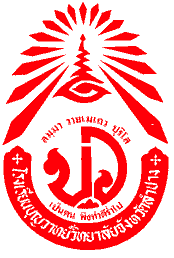 หลักสูตรสถานศึกษาโรงเรียนมาตรฐานสากลโรงเรียนบุญวาทย์วิทยาลัย อำเภอเมือง จังหวัดลำปางพุทธศักราช ๒๕๕๑(ฉบับปรับปรุง ครั้งที่ ๓ พ.ศ.๒๕๕๙)ตามหลักสูตรแกนกลางการศึกษาขั้นพื้นฐาน พ.ศ.๒๕๕๑ระดับชั้นมัธยมศึกษาตอนต้น (ม.๑–ม.๓)สำนักงานเขตพื้นที่การศึกษามัธยมศึกษา  เขต ๓๕ (ลำปาง – ลำพูน)สำนักงานคณะกรรมการการศึกษาขั้นพื้นฐานกระทรวงศึกษาธิการคำนำ	นับตั้งแต่กระทรวงศึกษาธิการประกาศใช้หลักสูตรแกนกลางการศึกษาขั้นพื้นฐาน พ.ศ.๒๕๕๑ โรงเรียนบุญวาทย์วิทยาลัยได้ดำเนินการศึกษาแนวทางการจัดทำหลักสูตรสถานศึกษาเพื่อศึกษา ความเหมาะสมและ                แนวทางการดำเนินการที่เป็นกระบวนการเพื่อให้หลักสูตรสถานศึกษามีความสอดคล้องกับความต้องการของผู้ปกครอง ท้องถิ่นและบริบทของโรงเรียนบุญวาทย์วิทยาลัย  หลักสูตรสถานศึกษาโรงเรียนมาตรฐานสากล  โรงเรียนบุญวาทย์วิทยาลัย พุทธศักราช ๒๕๕๑              (ฉบับปรับปรุง  ครั้งที่ ๒ พ.ศ. ๒๕๕๓) ตามหลักสูตรแกนกลางการศึกษาขั้นพื้นฐาน พ.ศ. ๒๕๕๑ ระดับมัธยมศึกษาตอนต้น (ม.๑ - ม.๓) โรงเรียนบุญวาทย์วิทยาลัย อำเภอเมือง จังหวัดลำปาง เป็นหลักสูตรที่เน้นกระบวนการเรียนรู้ของนักเรียน โดยเฉพาะกระบวนการคิดและการปฏิบัติ ซึ่งจะประกอบด้วยรายวิชาพื้นฐาน และรายวิชาเพิ่มเติม ที่มุ่งจะให้นักเรียนได้ศึกษาเพื่อค้นพบความสามารถ ความถนัดและความสนใจของตนเอง ในปรับปรุงหลักสูตรครั้งที่ ๓ นี้ได้ เพิ่มรายวิชาเพิ่มเติม และสาระการเรียนรู้มาตรฐานสากลอีก ..... รายวิชา และรายวิชา....... อีก .....รายวิชา ตลอดจนแนวทางการวัดผลและประเมินผลสำหรับครูอาจารย์ ให้มีความหลากหลายและสอดคล้องกับการประเมินตามสภาพจริง ตามเจตนารมณ์ของหลักสูตรแกนกลางการศึกษาขั้นพื้นฐาน พ.ศ.๒๕๕๑การปรับปรุงหลักสูตรสถานศึกษาโรงเรียนมาตรฐานสากล โรงเรียนบุญวาทย์วิทยาลัย พุทธศักราช ๒๕๕๑ (ฉบับปรับปรุง  ครั้งที่ ๓ พ.ศ. ๒๕๕๓) ตามหลักสูตรแกนกลางการศึกษาขั้นพื้นฐาน พ.ศ. ๒๕๕๑ ระดับมัธยมศึกษาตอนต้น (ม.๑ - ม.๓) โรงเรียนบุญวาทย์วิทยาลัย อำเภอเมือง จังหวัดลำปาง ได้จัดทำขึ้นโดยความเห็นชอบของคณะกรรมการหลักสูตรการศึกษาขั้นพื้นฐานโรงเรียนบุญวาทย์วิทยาลัย                  ทั้งเพื่อให้การใช้หลักสูตรเป็นไปตามหลักการ จุดมุ่งหมาย ของหลักสูตรแกนกลางการศึกษาขั้นพื้นฐาน               พ.ศ.๒๕๕๑ อย่างมีประสิทธิภาพ(นายสกล   ทะแกล้วพันธุ์)ผู้อำนวยการโรงเรียนบุญวาทย์วิทยาลัยพ.ศ.๒๕๕๙สารบัญ											     หน้าความนำกระทรวงศึกษาธิการได้ประกาศใช้หลักสูตรการศึกษาขั้นพื้นฐานพุทธศักราช๒๕๔๔ให้เป็นหลักสูตรแกนกลางของประเทศ โดยกำหนดจุดหมายและมาตรฐานการเรียนรู้เป็นเป้าหมายและ กรอบทิศทางในการพัฒนาคุณภาพผู้เรียนให้เป็นคนดีมีปัญญามีคุณภาพชีวิตที่ดีและมีขีดความ สามารถในการแข่งขันในเวทีระดับโลก (กระทรวงศึกษาธิการ, ๒๕๔๔) พร้อมกันนี้ได้ปรับกระบวน การพัฒนาหลักสูตรให้มีความสอดคล้องกับเจตนารมณ์แห่งพระราชบัญญัติการศึกษาแห่งชาติ พ.ศ. ๒๕๔๒ และที่แก้ไขเพิ่มเติม (ฉบับที่๒) พ.ศ. ๒๕๔๕ที่มุ่งเน้นการกระจายอำนาจทางการศึกษาให้ท้องถิ่นและสถานศึกษาได้มีบทบาทและมีส่วนร่วมในการพัฒนาหลักสูตรเพื่อให้สอดคล้องกับสภาพและความต้องการของท้องถิ่น (สำนักนายกรัฐมนตรี, ๒๕๔๒)               จากการวิจัยและติดตามประเมินผลการใช้หลักสูตรในช่วงระยะ๖ปีที่ผ่านมา (สำนักวิชาการและมาตรฐานการศึกษา, ๒๕๔๖ก., ๒๕๔๖ข., ๒๕๔๘ก., ๒๕๔๘ข.; สำนักงานเลขาธิการสภาการศึกษา, ๒๕๔๗; สำนักผู้ตรวจราชการและติดตามประเมินผล, ๒๕๔๘; สุวิมลว่องวาณิชและนงลักษณ์วิรัชชัย, ๒๕๔๗; Nutravong, ๒๐๐๒; Kittisunthorn, ๒๐๐๓) พบว่าหลักสูตรการศึกษาขั้นพื้นฐานพุทธศักราช ๒๕๔๔ มีจุดดีหลายประการเช่นช่วยส่งเสริมการกระจายอำนาจทางการศึกษาทำให้ท้องถิ่นและสถานศึกษามีส่วนร่วมและมีบทบาทสำคัญในการพัฒนาหลักสูตรให้สอดคล้องกับความต้องการของท้องถิ่นและมีแนวคิดและหลักการในการส่งเสริมการพัฒนาผู้เรียนแบบองค์รวมอย่างชัดเจนอย่างไรก็ตามผลการศึกษาดังกล่าวยังได้สะท้อนให้เห็นถึงประเด็นที่เป็นปัญหาและความไม่ชัดเจนของหลักสูตรหลายประการทั้งในส่วนของเอกสารหลักสูตรกระบวนการนำหลักสูตรสู่การปฏิบัติและผลผลิตที่เกิดจากการใช้หลักสูตรได้แก่ปัญหาความสับสนของผู้ปฏิบัติในระดับสถานศึกษาในการพัฒนาหลักสูตรสถานศึกษาสถานศึกษาส่วนใหญ่กำหนดสาระและผลการเรียนรู้ที่คาดหวังไว้มากทำให้เกิดปัญหาหลักสูตรแน่นการวัดและประเมินผลไม่สะท้อนมาตรฐานส่งผลต่อปัญหาการจัดทำเอกสารหลักฐานทางการศึกษาและการเทียบโอนผลการเรียนรวมทั้งปัญหาคุณภาพของผู้เรียนในด้านความรู้ทักษะความสามารถและคุณลักษณะที่พึงประสงค์อันยังไม่เป็นที่น่าพอใจนอกจากนั้นแผนพัฒนาเศรษฐกิจและสังคมแห่งชาติฉบับที่ ๑๐ ( พ.ศ. ๒๕๕๐ – ๒๕๕๔) ได้ชี้ให้เห็นถึงความจำเป็นในการปรับเปลี่ยนจุดเน้นในการพัฒนาคุณภาพคนในสังคมไทยให้มีคุณธรรมและมีความรอบรู้อย่างเท่าทันให้มีความพร้อมทั้งด้านร่างกายสติปัญญาอารมณ์และศีลธรรมสามารถก้าวทันการเปลี่ยนแปลงเพื่อนำไปสู่สังคมฐานความรู้ได้อย่างมั่นคงแนวการพัฒนาคนดังกล่าวมุ่งเตรียมเด็กและเยาวชนให้มีพื้นฐานจิตใจที่ดีงามมีจิตสาธารณะพร้อมทั้งมีสมรรถนะทักษะและความรู้พื้นฐานที่จำเป็นในการดำรงชีวิตอันจะส่งผลต่อการพัฒนาประเทศแบบยั่งยืน (สภาพัฒนาเศรษฐกิจและสังคมแห่งชาติ, ๒๕๔๙) ซึ่งแนวทางดังกล่าวสอดคล้องกับนโยบายของกระทรวงศึกษาธิการในการพัฒนาเยาวชนของชาติเข้าสู่โลกยุคศตวรรษที่๒๑โดยมุ่งส่งเสริมผู้เรียนมีคุณธรรมรักความเป็นไทยให้มี ๒ ทักษะ การคิด วิเคราะห์สร้างสรรค์มีทักษะด้านเทคโนโลยีสามารถทำงานร่วมกับผู้อื่นและสามารถอยู่ร่วมกับผู้อื่นในสังคมโลกได้อย่างสันติ (กระทรวงศึกษาธิการ, ๒๕๕๑)  จากข้อค้นพบในการศึกษาวิจัยและติดตามผลการใช้หลักสูตรการศึกษาขั้นพื้นฐานพุทธศักราช ๒๕๔๔  ที่ผ่านมาประกอบกับข้อมูลจากแผนพัฒนาเศรษฐกิจและสังคมแห่งชาติฉบับที่ ๑๐ เกี่ยวกับแนวทางการพัฒนาคนในสังคมไทยและจุดเน้นของกระทรวงศึกษาธิการในการพัฒนาเยาวชนสู่ศตวรรษที่ ๒๑ จึงเกิดการทบทวนหลักสูตรการศึกษาขั้นพื้นฐานพุทธศักราช ๒๕๔๔ เพื่อนำไปสู่การพัฒนาหลักสูตรแกนกลางการศึกษาขั้นพื้นฐานพุทธศักราช ๒๕๕๑ ที่มีความเหมาะสมชัดเจนทั้งเป้าหมายของหลักสูตรในการพัฒนาคุณภาพผู้เรียนทักษะ กระบวนการนำหลักสูตรไปสู่การปฏิบัติในระดับเขตพื้นที่การศึกษาและสถานศึกษาโดยได้มีการกำหนดวิสัยทัศน์จุดหมายสมรรถนะสำคัญของผู้เรียนคุณลักษณะอันพึงประสงค์มาตรฐานการเรียนรู้และตัวชี้วัดที่ชัดเจนเพื่อใช้เป็นทิศทางในการจัดทำหลักสูตรการเรียนการสอนในแต่ละระดับนอกจากนั้นได้กำหนดโครงสร้างเวลาเรียนขั้นต่ำของแต่ละกลุ่มสาระการเรียนรู้ในแต่ละชั้นปีไว้ในหลักสูตรแกนกลางและเปิดโอกาสให้สถานศึกษาเพิ่มเติมเวลาเรียนได้ตามความพร้อมและจุดเน้นอีกทั้งได้ปรับกระบวนการวัดและประเมินผลผู้เรียนเกณฑ์การจบการศึกษาแต่ละระดับและเอกสารแสดงหลักฐานทางการศึกษาให้มีความสอดคล้องกับมาตรฐานการเรียนรู้และมีความชัดเจนต่อการนำไปปฏิบัติเอกสารหลักสูตรแกนกลางการศึกษาขั้นพื้นฐานพุทธศักราช ๒๕๕๑ นี้จัดทำขึ้นสำหรับท้องถิ่นและสถานศึกษาได้นำไปใช้เป็นกรอบและทิศทางในการจัดทำหลักสูตรสถานศึกษาและจัดการเรียนการสอนเพื่อพัฒนาเด็กและเยาวชนไทยทุกคนในระดับการศึกษาขั้นพื้นฐานให้มีคุณภาพด้านความรู้และทักษะที่จำเป็นสำหรับการดำรงชีวิตในสังคมที่มีการเปลี่ยนแปลงและแสวงหาความรู้เพื่อพัฒนาตนเองอย่างต่อเนื่องตลอดชีวิต	มาตรฐานการเรียนรู้และตัวชี้วัดที่กำหนดไว้ในเอกสารนี้ช่วยทำให้หน่วยงานที่เกี่ยวข้องในทุก ระดับเห็นผลคาดหวังที่ต้องการในการพัฒนาการเรียนรู้ของผู้เรียนที่ชัดเจนตลอดแนวซึ่งจะสามารถ ช่วยให้หน่วยงานที่เกี่ยวข้องในระดับท้องถิ่นและสถานศึกษาร่วมกันพัฒนาหลักสูตรได้อย่างมั่นใจทำให้การจัดทำหลักสูตรในระดับสถานศึกษามีคุณภาพและมีความเป็นเอกภาพยิ่งขึ้นอีกทั้งยังช่วยให้เกิดความชัดเจนเรื่องการวัดและประเมินผลการเรียนรู้และช่วยแก้ปัญหาการเทียบโอนระหว่างสถานศึกษาดังนั้นในการพัฒนาหลักสูตรในทุกระดับตั้งแต่ระดับชาติจนกระทั่งถึงสถานศึกษาจะต้องสะท้อนคุณภาพตามมาตรฐานการเรียนรู้และตัวชี้วัดที่กำหนดไว้ในหลักสูตรแกนกลางการ ศึกษาขั้นพื้นฐานรวมทั้งเป็นกรอบทิศทางในการจัดการศึกษาทุกรูปแบบและครอบคลุมผู้เรียนทุกกลุ่ม เป้าหมายในระดับการศึกษาขั้นพื้นฐานการจัดหลักสูตรการศึกษาขั้นพื้นฐาน จะประสบความสำเร็จตามเป้าหมายที่คาดหวังได้ทุกฝ่ายที่เกี่ยวข้องทั้งระดับชาติชุมชนครอบครัวและบุคคลต้องร่วมรับผิดชอบโดยร่วมกันทำงานอย่างเป็นระบบและต่อเนื่องในการวางแผนดำเนินการส่งเสริมสนับสนุนตรวจสอบตลอดจนปรับปรุงแก้ไขเพื่อพัฒนาเยาวชนของชาติไปสู่คุณภาพตามมาตรฐานการเรียนรู้ที่กำหนดไว้วิสัยทัศน์	เป็นผู้นำในการจัดการศึกษา ที่มุ่งพัฒนาผู้เรียนให้มีความเป็นเลิศในทุก ๆ  ด้าน ตามศักยภาพของผู้เรียนหลักการหลักสูตรแกนกลางการศึกษาขั้นพื้นฐานมีหลักการที่สำคัญดังนี้๑. เป็นหลักสูตรการศึกษาเพื่อความเป็นเอกภาพของชาติมีจุดหมายและมาตรฐานการเรียนรู้เป็นเป้าหมายสำหรับพัฒนาเด็กและเยาวชนให้มีความรู้ทักษะเจตคติและคุณธรรม  บนพื้นฐานของความเป็นไทยควบคู่กับความเป็นสากล๒. เป็นหลักสูตรการศึกษาเพื่อปวงชนที่ประชาชนทุกคนมีโอกาสได้รับการศึกษาอย่างเสมอภาคและมีคุณภาพ๓. เป็นหลักสูตรการศึกษาที่สนองการกระจายอำนาจให้สังคมมีส่วนร่วมในการจัดการศึกษาให้สอดคล้องกับสภาพและความต้องการของท้องถิ่น๔. เป็นหลักสูตรการศึกษาที่มีโครงสร้างยืดหยุ่นทั้งด้านสาระการเรียนรู้เวลาและการจัดการเรียนรู้๕. เป็นหลักสูตรการศึกษาที่เน้นผู้เรียนเป็นสำคัญ๖. เป็นหลักสูตรการศึกษาสำหรับการศึกษาในระบบนอกระบบและตามอัธยาศัยครอบคลุมทุกกลุ่มเป้าหมายสามารถเทียบโอนผลการเรียนรู้และประสบการณ์จุดหมาย	หลักสูตรแกนกลางการศึกษาขั้นพื้นฐานมุ่งพัฒนาผู้เรียนให้เป็นคนดีมีปัญญามีความสุขมีศักยภาพในการศึกษาต่อและประกอบอาชีพจึงกำหนดเป็นจุดหมายเพื่อให้เกิดกับผู้เรียนเมื่อจบการศึกษาขั้นพื้นฐานดังนี้๑. มีคุณธรรมจริยธรรมและค่านิยมที่พึงประสงค์เห็นคุณค่าของตนเองมีวินัยและปฏิบัติตน ตามหลักธรรมของพระพุทธศาสนาหรือศาสนาที่ตนนับถือยึดหลักปรัชญาของเศรษฐกิจพอเพียง๒. มีความรู้ความสามารถในการสื่อสารการคิดการแก้ปัญหาการใช้เทคโนโลยีและมีทักษะชีวิต๓. มีสุขภาพกายและสุขภาพจิตที่ดีมีสุขนิสัยและรักการออกกำลังกาย๔. มีความรักชาติมีจิตสำนึกในความเป็นพลเมืองไทยและพลโลกยึดมั่นในวิถีชีวิตและการปกครองตามระบอบประชาธิปไตยอันมีพระมหากษัตริย์ทรงเป็นประมุข	๕. มีจิตสำนึกในการอนุรักษ์วัฒนธรรมและภูมิปัญญาไทยการอนุรักษ์และพัฒนาสิ่งแวดล้อม	๖.  มีจิตสาธารณะที่มุ่งทำประโยชน์และสร้างสิ่งที่ดีงามในสังคมและอยู่ร่วมกันในสังคมอย่างมีความสุขสมรรถนะสำคัญของผู้เรียนในการพัฒนาผู้เรียนตามหลักสูตรแกนกลางการศึกษาขั้นพื้นฐานมุ่งพัฒนาผู้เรียนให้มีสมรรถนะสำคัญ๕ประการดังนี้๑. ความสามารถในการสื่อสารเป็นความสามารถในการรับและส่งสารมีวัฒนธรรมในการใช้ภาษาถ่ายทอดความคิดความรู้ความเข้าใจความรู้สึกและทัศนะของตนเองเพื่อแลกเปลี่ยนข้อมูลข่าวสารและประสบการณ์อันจะเป็นประโยชน์ต่อการพัฒนาตนเองและสังคมรวมทั้งการเจรจาต่อรองเพื่อขจัดและลดปัญหาความขัดแย้งต่างๆการเลือกรับหรือไม่รับข้อมูลข่าวสารด้วยหลักเหตุผลและความถูกต้องตลอดจนการเลือกใช้วิธีการสื่อสารที่มีประสิทธิภาพโดยคำนึงถึงผลกระทบที่มีต่อตนเองและสังคม๒. ความสามารถในการคิดเป็นความสามารถในการคิดวิเคราะห์การคิดสังเคราะห์การคิดอย่างสร้างสรรค์การคิดอย่างมีวิจารณญาณและการคิดเป็นระบบเพื่อนำไปสู่การสร้างองค์ความรู้หรือสารสนเทศเพื่อการตัดสินใจเกี่ยวกับตนเองและสังคมได้อย่างเหมาะสม๓. ความสามารถในการแก้ปัญหาเป็นความสามารถในการแก้ปัญหาและอุปสรรคต่างๆที่เผชิญได้อย่างถูกต้องเหมาะสมบนพื้นฐานของหลักเหตุผลคุณธรรมและข้อมูลสารสนเทศเข้าใจความสัมพันธ์และการเปลี่ยนแปลงของเหตุการณ์ต่างๆในสังคมแสวงหาความรู้ประยุกต์ความรู้มาใช้ในการป้องกันและแก้ไขปัญหาและมีการตัดสินใจที่มีประสิทธิภาพโดยคำนึงถึงผลกระทบที่เกิดขึ้นต่อตนเองสังคมและสิ่งแวดล้อม๔. ความสามารถในการใช้ทักษะชีวิตเป็นความสามารถในการนำกระบวนการต่างๆไปใช้ในการดำเนินชีวิตประจำวันการเรียนรู้ด้วยตนเองการเรียนรู้อย่างต่อเนื่องการทำงานและการอยู่ร่วมกันในสังคมด้วยการสร้างเสริมความสัมพันธ์อันดีระหว่างบุคคลการจัดการปัญหาและความขัดแย้งต่างๆอย่างเหมาะสมการปรับตัวให้ทันกับการเปลี่ยนแปลงของสังคมและสภาพแวดล้อมและการรู้จักหลีกเลี่ยงพฤติกรรมไม่พึงประสงค์ที่ส่งผลกระทบต่อตนเองและผู้อื่น๕. ความสามารถในการใช้เทคโนโลยีเป็นความสามารถในการเลือกและใช้เทคโนโลยีด้านต่างๆและมีทักษะกระบวนการทางเทคโนโลยีเพื่อการพัฒนาตนเองและสังคมในด้านการเรียนรู้การสื่อสารการทำงานการแก้ปัญหาอย่างสร้างสรรค์ถูกต้องเหมาะสมและมีคุณธรรมคุณลักษณะอันพึงประสงค์ในการพัฒนาผู้เรียนตามหลักสูตรแกนกลางการศึกษาขั้นพื้นฐานมุ่งพัฒนาผู้เรียนให้มีคุณลักษณะอันพึงประสงค์เพื่อให้สามารถอยู่ร่วมกับผู้อื่นในสังคมได้อย่างมีความสุขทั้งในฐานะพลเมืองไทยและพลโลกดังนี้๑. รักชาติศาสน์กษัตริย์๒. ซื่อสัตย์สุจริต๓. มีวินัย๔. ใฝ่เรียนรู้๕. อยู่อย่างพอเพียง๖. มุ่งมั่นในการทำงาน๗. รักความเป็นไทย๘. มีจิตสาธารณะนอกจากนี้สถานศึกษาสามารถกำหนดคุณลักษณะอันพึงประสงค์เพิ่มเติมให้สอดคล้องตามบริบทและจุดเน้นของตนเองมาตรฐานการเรียนรู้การพัฒนาผู้เรียนให้เกิดความสมดุลต้องคำนึงถึงหลักพัฒนาการทางสมองและพหุปัญญาหลักสูตรแกนกลางการศึกษาขั้นพื้นฐานจึงกำหนดให้ผู้เรียนเรียนรู้๘กลุ่มสาระการเรียนรู้ดังนี้๑. ภาษาไทย๒. คณิตศาสตร์๓. วิทยาศาสตร์๔. สังคมศึกษาศาสนาและวัฒนธรรม๕. สุขศึกษาและพลศึกษา๖. ศิลปะ๗. การงานอาชีพและเทคโนโลยี๘. ภาษาต่างประเทศในแต่ละกลุ่มสาระการเรียนรู้ได้กำหนดมาตรฐานการเรียนรู้เป็นเป้าหมายสำคัญของการพัฒนาคุณภาพผู้เรียนมาตรฐานการเรียนรู้ระบุสิ่งที่ผู้เรียนพึงรู้และปฏิบัติได้และมีคุณลักษณะอันพึงประสงค์อย่างไรเมื่อจบการศึกษาขั้นพื้นฐานนอกจากนั้นมาตรฐานการเรียนรู้ยังเป็นกลไกสำคัญในการขับเคลื่อนพัฒนาการศึกษาทั้งระบบเพราะมาตรฐานการเรียนรู้จะสะท้อนให้ทราบว่าต้องการอะไรจะสอนอย่างไรและประเมินอย่างไรรวมทั้งเป็นเครื่องมือในการตรวจสอบเพื่อการประกันคุณภาพการศึกษาโดยใช้ระบบการประเมินคุณภาพภายในและการประเมินคุณภาพภายนอกซึ่งรวมถึงการทดสอบระดับเขตพื้นที่การศึกษาและการทดสอบระดับชาติระบบการตรวจสอบเพื่อประกันคุณภาพดังกล่าวเป็นสิ่งสำคัญที่ช่วยสะท้อนภาพการจัดการศึกษาว่าสามารถพัฒนาผู้เรียนให้มีคุณภาพตามที่มาตรฐานการเรียนรู้กำหนดเพียงใดตัวชี้วัดตัวชี้วัดระบุสิ่งที่นักเรียนพึงรู้และปฏิบัติได้รวมทั้งคุณลักษณะของผู้เรียนในแต่ละระดับชั้นซึ่งสะท้อนถึงมาตรฐานการเรียนรู้มีความเฉพาะเจาะจงและมีความเป็นรูปธรรมนำไปใช้ในการ  กำหนดเนื้อหาจัดทำหน่วยการเรียนรู้จัดการเรียนการสอนและเป็นเกณฑ์สำคัญสำหรับการวัดประเมินผลเพื่อตรวจสอบคุณภาพผู้เรียน๑. ตัวชี้วัดชั้นปีเป็นเป้าหมายในการพัฒนาผู้เรียนแต่ละชั้นปีในระดับการศึกษาภาคบังคับ(ประถมศึกษาปีที่๑ – มัธยมศึกษาปีที่๓)๒. ตัวชี้วัดช่วงชั้นเป็นเป้าหมายในการพัฒนาผู้เรียนในระดับมัธยมศึกษาตอนปลาย(มัธยมศึกษาปีที่๔- ๖)หลักสูตรได้มีการกำหนดรหัสกำกับมาตรฐานการเรียนรู้และตัวชี้วัดเพื่อความเข้าใจและให้สื่อสารตรงกันดังนี้ว๑.๑ป. ๑/๒ป๑/๒ตัวชี้วัดชั้นประถมศึกษาปีที่๑ข้อที่๒๑.๑สาระที่๑มาตรฐานข้อที่๑วกลุ่มสาระการเรียนรู้วิทยาศาสตร์ต๒.๓ม.๔-๖/๓ม๔-๖/๓ตัวชี้วัดชั้นมัธยมศึกษาตอนปลายข้อที่๓๒.๓สาระที่๒มาตรฐานข้อที่๓ตกลุ่มสาระการเรียนรู้ภาษาต่างประเทศสาระการเรียนรู้สาระการเรียนรู้ประกอบด้วยองค์ความรู้ทักษะหรือกระบวนการเรียนรู้และคุณลักษณะอันพึงประสงค์ซึ่งกำหนดให้ผู้เรียนทุกคนในระดับการศึกษาขั้นพื้นฐานจำเป็นต้องเรียนรู้โดยแบ่งเป็น๘กลุ่มสาระการเรียนรู้ดังนี้ความสัมพันธ์ของการพัฒนาคุณภาพผู้เรียนตามหลักสูตรแกนกลางการศึกษาขั้นพื้นฐานสาระและมาตรฐานการเรียนรู้	หลักสูตรแกนกลางการศึกษาขั้นพื้นฐานกำหนดมาตรฐานการเรียนรู้ใน ๘ กลุ่มสาระการเรียนรู้จำนวน ๖๗ มาตรฐาน ดังนี้ภาษาไทยสาระที่๑การอ่านมาตรฐานที่๑.๑ ใช้กระบวนการอ่านสร้างความรู้และความคิดเพื่อนำไปใช้ตัดสินใจแก้ปัญหา
ในการดำเนินชีวิตและมีนิสัยรักการอ่านสาระที่๒การเขียนมาตรฐานที่ ๒.๑ ใช้กระบวนการเขียนเขียนสื่อสารเขียนเรียงความย่อความและเขียนเรื่องราว ในรูปแบบต่างๆเขียนรายงานข้อมูลสารสนเทศและรายงานการศึกษาค้นคว้าอย่างมีประสิทธิภาพสาระที่๓การฟังการดูและการพูดมาตรฐานที่ ๓.๑ สามารถเลือกฟังและดูอย่างมีวิจารณญาณและพูดแสดงความรู้ความคิด
ความรู้สึกในโอกาสต่างๆอย่างมีวิจารณญาณและสร้างสรรค์สาระที่๔หลักการใช้ภาษาไทยมาตรฐานที่ ๔.๑ เข้าใจธรรมชาติของภาษาและหลักภาษาไทยการเปลี่ยนแปลงของภาษา และ
พลังของภาษาภูมิปัญญาทางภาษาและรักษาภาษาไทยไว้เป็นสมบัติของชาติสาระที่๕วรรณคดีและวรรณกรรมมาตรฐานที่ ๕.๑ เข้าใจและแสดงความคิดเห็นวิจารณ์วรรณคดีและวรรณกรรมไทยอย่างเห็นคุณค่าและนำมาประยุกต์ใช้ในชีวิตจริงคณิตศาสตร์สาระที่ ๑ จำนวนและการดำเนินการมาตรฐาน ค ๑.๑  เข้าใจความหลากหลายของการแสดงจำนวนและการใช้จำนวนในชีวิตจริงมาตรฐาน ค ๑.๒  เข้าใจถึงผลที่เกิดขึ้นจากการดำเนินการของจำนวนและความสัมพันธ์ระหว่างการดำเนินการต่างๆ และสามารถใช้การดำเนินการในการแก้ปัญหาได้มาตรฐาน ค ๑.๓  ใช้การประมาณค่าในการคำนวณและแก้ปัญหาได้มาตรฐาน ค ๑.๔  เข้าใจระบบจำนวนและสามารถนำสมบัติเกี่ยวกับจำนวนไปใช้ได้สาระที่ ๒ การวัดมาตรฐาน ค ๒.๑ เข้าใจพื้นฐานเกี่ยวกับการวัดวัดและคาดคะเนขนาดของสิ่งที่ต้องการวัดมาตรฐาน ค ๒.๒ แก้ปัญหาเกี่ยวกับการวัดสาระที่ ๓   เรขาคณิตมาตรฐาน ค ๓.๑  อธิบายและวิเคราะห์รูปเรขาคณิตสองมิติและสามมิติมาตรฐาน ค ๓.๒  ใช้การนึกภาพ (visualization) ใช้เหตุผลเกี่ยวกับปริภูมิ (spatial reasoning) และใช้แบบจำลองทางเรขาคณิต (geometric model ) ในการแก้ปัญหาสาระที่ ๔ พีชคณิตมาตรฐาน ค ๔.๑  เข้าใจและวิเคราะห์แบบรูป (pattern) ความสัมพันธ์ และฟังก์ชันมาตรฐาน ค ๔.๒  ใช้นิพจน์ สมการ อสมการ กราฟ และตัวแบบเชิงคณิตศาสตร์ (mathematical model) อื่นๆ แทนสถานการณ์ต่าง ๆ ตลอดจนแปลความหมายและนำไปใช้แก้ปัญหา  สาระที่ ๕  การวิเคราะห์ข้อมูลและความน่าจะเป็นมาตรฐาน ค ๕.๑ เข้าใจและใช้วิธีการทางสถิติในการวิเคราะห์ข้อมูลได้มาตรฐาน ค ๕.๒  ใช้วิธีการทางสถิติและความรู้เกี่ยวกับความน่าจะเป็นในการคาดการณ์ได้อย่างสมเหตุสมผลมาตรฐาน ค ๕.๓ใช้ความรู้เกี่ยวกับสถิติและความน่าจะเป็น ช่วยในการตัดสินใจและแก้ปัญหาสาระที่ ๖  ทักษะและกระบวนการทางคณิตศาสตร์มาตรฐาน ค ๖.๑  มีความสามารถในการแก้ปัญหาการให้เหตุผล  การสื่อสาร การสื่อความหมายทางคณิตศาสตร์ และการนำเสนอการเชื่อมโยงความรู้ต่างๆ ทางคณิตศาสตร์ และเชื่อมโยงคณิตศาสตร์กับศาสตร์อื่นๆ และมีความคิดริเริ่มสร้างสรรค์วิทยาศาสตร์สาระที่๑ สิ่งมีชีวิตกับกระบวนการดำรงชีวิตมาตรฐาน ว๑.๑ เข้าใจหน่วยพื้นฐานของสิ่งมีชีวิตความสัมพันธ์ของโครงสร้างและหน้าที่ของ
ระบบต่างๆของสิ่งมีชีวิตที่ทำงานสัมพันธ์กันมีกระบวนการสืบเสาะหาความรู้ สื่อสารสิ่งที่เรียนรู้และนำความรู้ไปใช้ในการดำรงชีวิตของตนเองและดูแล สิ่งมีชีวิตมาตรฐาน ว๑.๒ เข้าใจกระบวนการและความสำคัญของการถ่ายทอดลักษณะทางพันธุกรรมวิวัฒนาการของสิ่งมีชีวิตความหลากหลายทางชีวภาพการใช้เทคโนโลยีชีวภาพ ที่มีผลกระทบต่อมนุษย์และสิ่งแวดล้อมมีกระบวนการสืบเสาะหาความรู้และจิตวิทยาศาสตร์สื่อสารสิ่งที่เรียนรู้และนำความรู้ไปใช้ประโยชน์สาระที่๒ ชีวิตกับสิ่งแวดล้อมมาตรฐาน ว๒.๑ เข้าใจสิ่งแวดล้อมในท้องถิ่นความสัมพันธ์ระหว่างสิ่งแวดล้อมกับสิ่งมีชีวิต ความสัมพันธ์ระหว่างสิ่งมีชีวิตต่างๆในระบบนิเวศมีกระบวนการสืบเสาะหาความรู้และจิตวิทยาศาสตร์สื่อสารสิ่งที่เรียนรู้ และนำความรู้ไปใช้ประโยชน์	มาตรฐาน ว๒.๒ เข้าใจความสำคัญของทรัพยากรธรรมชาติการใช้ทรัพยากรธรรมชาติในระดับท้องถิ่นประเทศและโลกนำความรู้ไปใช้ในในการจัดการทรัพยากรธรรมชาติและสิ่งแวดล้อมในท้องถิ่นอย่างยั่งยืนสาระที่๓สารและสมบัติของสารมาตรฐาน ว๓.๑  เข้าใจสมบัติของสารความสัมพันธ์ระหว่างสมบัติของสารกับโครงสร้าง และแรงยึดเหนี่ยวระหว่างอนุภาคมีกระบวนการสืบเสาะหาความรู้และจิตวิทยา ศาสตร์สื่อสารสิ่งที่เรียนรู้นำความรู้ไปใช้ประโยชน์มาตรฐาน ว๓.๒ เข้าใจหลักการและธรรมชาติของการเปลี่ยนแปลงสถานะของสารการเกิดสารละลายการเกิดปฏิกิริยามีกระบวนการสืบเสาะหาความรู้และจิตวิทยาศาสตร์สื่อสารสิ่งที่เรียนรู้และนำความรู้ไปใช้ประโยชน์สาระที่๔แรงและการเคลื่อนที่มาตรฐาน ว๔.๑  เข้าใจธรรมชาติของแรงแม่เหล็กไฟฟ้าแรงโน้มถ่วงและแรงนิวเคลียร์มีกระบวนการสืบเสาะหาความรู้สื่อสารสิ่งที่เรียนรู้และนำความรู้ไปใช้ประโยชน์อย่างถูกต้องและมีคุณธรรมมาตรฐาน ว๔.๒ เข้าใจลักษณะการเคลื่อนที่แบบต่างๆของวัตถุในธรรมชาติ มีกระบวนการสืบเสาะ หาความรู้และจิตวิทยาศาสตร์สื่อสารสิ่งที่เรียนรู้ และนำความรู้ไปใช้ประโยชน์สาระที่๕พลังงานมาตรฐาน ว๕.๑ เข้าใจความสัมพันธ์ระหว่างพลังงานกับการดำรงชีวิตการเปลี่ยนรูปพลังงานปฏิสัมพันธ์ระหว่างสารและพลังงานผลของการใช้พลังงานต่อชีวิตและ สิ่งแวดล้อมมีกระบวนการสืบเสาะหาความรู้สื่อสารสิ่งที่เรียนรู้ และนำความรู้ไปใช้ประโยชน์สาระที่๖ : กระบวนการเปลี่ยนแปลงของโลกมาตรฐาน ว๖.๑ เข้าใจกระบวนการต่างๆที่เกิดขึ้นบนผิวโลกและภายในโลกความสัมพันธ์ของ
กระบวนการต่างๆที่มีผลต่อการเปลี่ยนแปลงภูมิอากาศภูมิประเทศ และสัณฐานของโลกมีกระบวนการสืบเสาะหาความรู้และจิตวิทยาศาสตร์ สื่อสารสิ่งที่เรียนรู้และนำความรู้ไปใช้ประโยชน์สาระที่๗ดาราศาสตร์และอวกาศมาตรฐาน ว๗.๑ เข้าใจวิวัฒนาการของระบบสุริยะกาแล็กซีและเอกภพการปฏิสัมพันธ์ภายในระบบสุริยะและผลต่อสิ่งมีชีวิตบนโลกมีกระบวนการสืบเสาะหาความรู้ และจิตวิทยาศาสตร์การสื่อสารสิ่งที่เรียนรู้และนำความรู้ไปใช้ประโยชน์มาตรฐาน ว๗.๒ เข้าใจความสำคัญของเทคโนโลยีอวกาศที่นำมาใช้ในการสำรวจอวกาศ และ
  ทรัพยากรธรรมชาติด้านการเกษตรและการสื่อสารมีกระบวนการสืบเสาะ หาความรู้และจิตวิทยาศาสตร์สื่อสารสิ่งที่เรียนรู้และนำความรู้ไปใช้ประโยชน์ อย่างมีคุณธรรมต่อชีวิตและสิ่งแวดล้อมสาระที่ ๘ ธรรมชาติของวิทยาศาสตร์และเทคโนโลยี	มาตรฐาน ว ๘.๑   ใช้กระบวนการทางวิทยาศาสตร์และจิตวิทยาศาสตร์ในการสืบเสาะหาความรู้  การแก้ปัญหารู้ว่าปรากฏการณ์ทางธรรมชาติที่เกิดขึ้นส่วนใหญ่มีรูปแบบที่แน่นอน สามารถอธิบายและตรวจสอบได้ภายใต้ข้อมูลและเครื่องมือที่มีอยู่ ในช่วงเวลานั้นๆเข้าใจว่าวิทยาศาสตร์เทคโนโลยีสังคมและสิ่งแวดล้อมมีความเกี่ยวข้องสัมพันธ์กันสังคมศึกษา ศาสนา และวัฒนธรรมสาระที่๑ศาสนาศีลธรรมจริยธรรม	มาตรฐาน ส๑.๑ รู้และเข้าใจประวัติความสำคัญศาสดาหลักธรรมของพระพุทธศาสนา หรือศาสนาที่ตนนับถือและศาสนาอื่นมีศรัทธาที่ถูกต้องยึดมั่นและปฏิบัติตามหลักธรรมเพื่ออยู่ร่วมกันอย่างสันติสุขมาตรฐาน ส๑.๒ เข้าใจตระหนักและปฏิบัติตนเป็นศาสนิกชนที่ดีและธำรงรักษาพระพุทธศาสนาหรือศาสนาที่ตนนับถือสาระที่ ๒ หน้าที่พลเมืองวัฒนธรรมและการดำเนินชีวิตในสังคม	มาตรฐาน ส๒.๑ เข้าใจและปฏิบัติตนตามหน้าที่ของการเป็นพลเมืองดีมีค่านิยมที่ดีงามและ
ธำรงรักษาประเพณีและวัฒนธรรมไทยดำรงชีวิตอยู่ร่วมกันในสังคมไทยและสังคมโลกอย่างสันติสุขมาตรฐาน ส๒.๒ เข้าใจระบบการเมืองการปกครองในสังคมปัจจุบันยึดมั่นศรัทธาและธำรง          รักษาไว้ซึ่งการปกครองระบอบประชาธิปไตยอันมีพระมหากษัตริย์ทรงเป็นประมุขสาระที่ ๓ เศรษฐศาสตร์	มาตรฐาน ส๓.๑ เข้าใจและสามารถบริหารจัดการทรัพยากรในการผลิตและการบริโภค การใช้ทรัพยากรที่มีอยู่จำกัดได้อย่างมีประสิทธิภาพและคุ้มค่ารวมทั้งเข้าใจหลักการของเศรษฐกิจพอเพียงเพื่อการดำรงชีวิตอย่างมีดุลยภาพ	มาตรฐาน ส๓.๒ เข้าใจระบบและสถาบันทางเศรษฐกิจต่างๆความสัมพันธ์ทางเศรษฐกิจและความจำเป็นของการร่วมมือกันทางเศรษฐกิจในสังคมโลกสาระที่ ๔ ประวัติศาสตร์	มาตรฐาน ส๔.๑	เข้าใจความหมายความสำคัญของเวลาและยุคสมัยทางประวัติศาสตร์สามารถใช้วิธีการทางประวัติศาสตร์มาวิเคราะห์เหตุการณ์ต่างๆอย่างเป็นระบบ	มาตรฐาน ส๔.๒ เข้าใจพัฒนาการของมนุษยชาติจากอดีตจนถึงปัจจุบันในด้านความสัมพันธ์ และการเปลี่ยนแปลงของเหตุการณ์อย่างต่อเนื่องตระหนักถึงความสำคัญและสามารถวิเคราะห์ผลกระทบที่เกิดขึ้น มาตรฐาน ส๔.๓ เข้าใจความเป็นมาของชาติไทยวัฒนธรรมภูมิปัญญาไทยมีความรักความภูมิใจและธำรงความเป็นไทยสาระที่ ๕ ภูมิศาสตร์มาตรฐาน ส๕.๑ เข้าใจลักษณะของโลกทางกายภาพและความสัมพันธ์ของสรรพสิ่งซึ่งมีผลต่อกันและกันในระบบของธรรมชาติใช้แผนที่และเครื่องมือทางภูมิศาสตร์ ในการค้นหาวิเคราะห์สรุปและใช้ข้อมูลภูมิสารสนเทศอย่างมีประสิทธิภาพมาตรฐาน ส๕.๒ เข้าใจปฏิสัมพันธ์ระหว่างมนุษย์กับสภาพแวดล้อมทางกายภาพที่ก่อให้เกิด
การสร้างสรรค์วัฒนธรรมมีจิตสำนึกและมีส่วนร่วมในการอนุรักษ์ทรัพยากรและสิ่งแวดล้อมเพื่อการพัฒนาที่ยั่งยืนสุขศึกษาและพลศึกษาสาระที่ ๑ การเจริญเติบโตและพัฒนาการของมนุษย์มาตรฐาน พ๑.๑ เข้าใจธรรมชาติของการเจริญเติบโตและพัฒนาการของมนุษย์สาระที่ ๒ ชีวิตและครอบครัวมาตรฐาน พ๒.๑เข้าใจและเห็นคุณค่าตนเองครอบครัวเพศศึกษาและมีทักษะในการ
 ดำเนินชีวิตสาระที่ ๓ การเคลื่อนไหวการออกกำลังกายการเล่นเกมกีฬาไทยและกีฬาสากลมาตรฐาน พ๓.๑  เข้าใจมีทักษะในการเคลื่อนไหวกิจกรรมทางกายการเล่นเกมและกีฬามาตรฐาน พ๓.๒	รักการออกกำลังกายการเล่นเกมและการเล่นกีฬาปฏิบัติเป็นประจำอย่าง สม่ำเสมอมีวินัยเคารพสิทธิกฎกติกามีน้ำใจนักกีฬามีจิตวิญญาณในการแข่งขันและชื่นชมในสุนทรียภาพของการกีฬาสาระที่ ๔ การสร้างเสริมสุขภาพสมรรถภาพและการป้องกันโรคมาตรฐาน พ๔.๑เห็นคุณค่าและมีทักษะในการสร้างเสริมสุขภาพการดำรงสุขภาพการ
ป้องกันโรคและการสร้างเสริมสมรรถภาพเพื่อสุขภาพสาระที่ ๕ ความปลอดภัยในชีวิตมาตรฐาน พ๕.๑ป้องกันและหลีกเลี่ยงปัจจัยเสี่ยงพฤติกรรมเสี่ยงต่อสุขภาพอุบัติเหตุ
การใช้ยาสารเสพติดและความรุนแรงศิลปะสาระที่๑ทัศนศิลป์มาตรฐาน ศ๑.๑ สร้างสรรค์งานทัศนศิลป์ตามจินตนาการและความคิดสร้างสรรค์วิเคราะห์วิพากษ์ วิจารณ์คุณค่างานทัศนศิลป์ถ่ายทอดความรู้สึกความคิดต่องานศิลปะอย่างอิสระชื่นชมและประยุกต์ใช้ในชีวิตประจำวันมาตรฐาน ศ๑.๒ เข้าใจความสัมพันธ์ระหว่างทัศนศิลป์ประวัติศาสตร์และวัฒนธรรมเห็นคุณค่างานทัศนศิลป์ที่เป็นมรดกทางวัฒนธรรมภูมิปัญญาท้องถิ่นภูมิปัญญาไทยและสากลสาระที่๒ดนตรีมาตรฐาน ศ๒.๑ เข้าใจและแสดงออกทางดนตรีอย่างสร้างสรรค์วิเคราะห์วิพากษ์วิจารณ์คุณค่าดนตรีถ่ายทอดความรู้สึกความคิดต่อดนตรีอย่างอิสระชื่นชมและประยุกต์ใช้ในชีวิตประจำวันมาตรฐาน ศ๒.๒ เข้าใจความสัมพันธ์ระหว่างดนตรีประวัติศาสตร์และวัฒนธรรมเห็นคุณค่าของดนตรีที่เป็นมรดกทางวัฒนธรรมภูมิปัญญาท้องถิ่น ภูมิปัญญาไทยและสากลสาระที่๓นาฏศิลป์มาตรฐาน ศ๓.๑ เข้าใจและแสดงออกทางนาฏศิลป์อย่างสร้างสรรค์วิเคราะห์วิพากษ์วิจารณ์คุณค่านาฏศิลป์ถ่ายทอดความรู้สึกความคิดอย่างอิสระชื่นชมและประยุกต์ใช้ในชีวิตประจำวันมาตรฐาน ศ๓.๒ เข้าใจความสัมพันธ์ระหว่างนาฏศิลป์ประวัติศาสตร์และวัฒนธรรมเห็นคุณค่าของนาฏศิลป์ที่เป็นมรดกทางวัฒนธรรมภูมิปัญญาท้องถิ่นภูมิปัญญาไทยและสากลการงานอาชีพและเทคโนโลยีสาระที่๑การดำรงชีวิตและครอบครัว มาตรฐาน ง๑.๑ เข้าใจการทำงานมีความคิดสร้างสรรค์มีทักษะกระบวนการทำงานทักษะการจัดการทักษะกระบวนการแก้ปัญหาทักษะการทำงานร่วมกันและทักษะการแสวงหาความรู้มีคุณธรรมและลักษณะนิสัยในการทำงานมีจิตสำนึกในการใช้พลังงานทรัพยากรและสิ่งแวดล้อมเพื่อการดำรงชีวิตและครอบครัวสาระที่๒การออกแบบและเทคโนโลยีมาตรฐาน ง๒.๑ เข้าใจเทคโนโลยีและกระบวนการเทคโนโลยีออกแบบและสร้างสิ่งของเครื่องใช้หรือวิธีการตามกระบวนการเทคโนโลยี อย่างมีความคิดสร้างสรรค์ เลือกใช้เทคโนโลยีในทางสร้างสรรค์ต่อชีวิตสังคม สิ่งแวดล้อมและมีส่วนร่วมในการจัดการเทคโนโลยีที่ยั่งยืนสาระที่๓เทคโนโลยีสารสนเทศและการสื่อสารมาตรฐาน ง๓.๑ เข้าใจเห็นคุณค่าและใช้กระบวนการเทคโนโลยีสารสนเทศในการสืบค้นข้อมูลการเรียนรู้การสื่อสารการแก้ปัญหาการทำงานและอาชีพอย่างมีประสิทธิภาพประสิทธิผลและมีคุณธรรมสาระที่ ๔ การอาชีพมาตรฐาน ง๔.๑ เข้าใจมีทักษะที่จำเป็นมีประสบการณ์เห็นแนวทางในงานอาชีพ  ใช้เทคโนโลยีเพื่อพัฒนาอาชีพมีคุณธรรมและมีเจตคติที่ดีต่ออาชีพภาษาต่างประเทศสาระที่ ๑ ภาษาเพื่อการสื่อสารมาตรฐาน ต๑.๑ เข้าใจและตีความเรื่องที่ฟังและอ่านจากสื่อประเภทต่างๆและแสดงความคิดเห็นอย่างมีเหตุผลมาตรฐาน ต๑.๒ มีทักษะการสื่อสารทางภาษาในการแลกเปลี่ยนข้อมูลข่าวสารแสดงความรู้สึกและความคิดเห็นอย่างมีประสิทธิภาพมาตรฐาน ต๑.๓ นำเสนอข้อมูลข่าวสารความคิดรวบยอดและความคิดเห็นในเรื่องต่างๆโดยการพูดและการเขียนสาระที่ ๒ ภาษาและวัฒนธรรมมาตรฐาน ต๒.๑ เข้าใจความสัมพันธ์ระหว่างภาษากับวัฒนธรรมของเจ้าของภาษาและนำไปใช้ได้อย่างเหมาะสมกับกาลเทศะมาตรฐาน ต๒.๒ เข้าใจความเหมือนและความแตกต่างระหว่างภาษาและวัฒนธรรมของเจ้าของภาษากับภาษาและวัฒนธรรมไทยและนำมาใช้อย่างถูกต้องและ เหมาะสมสาระที่ ๓ ภาษากับความสัมพันธ์กับกลุ่มสาระการเรียนรู้อื่น มาตรฐาน ต๓.๑ ใช้ภาษาต่างประเทศในการเชื่อมโยงความรู้กับกลุ่มสาระการเรียนรู้อื่นและเป็นพื้นฐานในการพัฒนาแสวงหาความรู้และเปิดโลกทัศน์ของตนสาระที่ ๔ ภาษากับความสัมพันธ์กับชุมชนและโลก	มาตรฐาน ต๔.๑ ใช้ภาษาต่างประเทศในสถานการณ์ต่างๆทั้งในสถานศึกษาชุมชนและสังคมมาตรฐาน ต๔.๒ ใช้ภาษาต่างประเทศเป็นเครื่องมือพื้นฐานในการศึกษาต่อการประกอบอาชีพและการแลกเปลี่ยนเรียนรู้กับสังคมโลกระดับการศึกษา	หลักสูตรแกนกลางการศึกษาขั้นพื้นฐาน โรงเรียนบุญวาทย์วิทยาลัยจัดเป็น๒ระดับดังนี้	๑. ระดับมัธยมศึกษาตอนต้น (ชั้นมัธยมศึกษาปีที่๑ – ๓) เป็นช่วงสุดท้ายของการศึกษาภาคบังคับมุ่งเน้นให้ผู้เรียนได้สำรวจความถนัดและความสนใจของตนเองส่งเสริมการพัฒนาบุคลิกภาพส่วนตนมีทักษะในการคิดวิจารณญาณคิดสร้างสรรค์และคิดแก้ปัญหามีทักษะในการดำเนินชีวิต มีทักษะ การใช้เทคโนโลยีเพื่อเป็นเครื่องมือในการเรียนรู้มีความรับผิดชอบต่อสังคมมีความสมดุลทั้งด้านความรู้ความคิดความดีงามและมีความภูมิใจในความเป็นไทยตลอดจนใช้เป็นพื้นฐานในการประกอบอาชีพหรือการศึกษาต่อ	๒. ระดับมัธยมศึกษาตอนปลาย (ชั้นมัธยมศึกษาปีที่๔ – ๖) เน้นการเพิ่มพูนความรู้และทักษะเฉพาะด้านสนองตอบความสามารถความถนัดและความสนใจของผู้เรียนแต่ละคนทั้งด้านวิชาการและวิชาชีพมีทักษะในการใช้วิทยาการและเทคโนโลยีทักษะกระบวนการคิดขั้นสูงสามารถนำความรู้ไปประยุกต์ใช้ให้เกิดประโยชน์ในการศึกษาต่อและการประกอบอาชีพมุ่งพัฒนาตนและประเทศตามบทบาทของตนสามารถเป็นผู้นำและผู้ให้บริการชุมชนในด้านต่างๆการจัดเวลาเรียนและหน่วยการเรียน	หลักสูตรแกนกลางการศึกษาขั้นพื้นฐานโรงเรียนบุญวาทย์วิทยาลัย ได้กำหนดกรอบโครงสร้างเวลาเรียนขั้นต่ำสำหรับกลุ่มสาระการเรียนรู้๘กลุ่มและกิจกรรมพัฒนาผู้เรียนซึ่งโรงเรียนเพิ่มเติมตามความพร้อมและจุดเน้นโดยปรับให้เหมาะสมตามบริบทของสถานศึกษาและสภาพของผู้เรียนดังนี้๑. ระดับชั้นมัธยมศึกษาตอนต้น (ชั้นมัธยมศึกษาปีที่๑ – ๓) ให้จัดเวลาเรียนเป็นรายภาคมีเวลาเรียนวันละไม่เกิน๖ชั่วโมงคิดน้ำหนักของรายวิชาที่เรียนเป็นหน่วยกิต ใช้เกณฑ์๔๐ชั่วโมงต่อภาคเรียนมีค่าน้ำหนักวิชาเท่ากับ๑หน่วยกิต (นก.)๒. ระดับมัธยมศึกษาตอนปลาย (ชั้นมัธยมศึกษาปีที่๔ - ๖) ให้จัดเวลาเรียนเป็นรายภาคมีเวลาเรียนวันละไม่น้อยกว่า๖ชั่วโมงคิดน้ำหนักของรายวิชาที่เรียนเป็นหน่วยกิตใช้เกณฑ์๔๐ชั่วโมงต่อภาคเรียนมีค่าน้ำหนักวิชาเท่ากับ๑หน่วยกิต (นก.)การกำหนดโครงสร้างเวลาเรียนพื้นฐานและเพิ่มเติมโรงเรียนบุญวาทย์วิทยาลัย ดำเนินการดังนี้	 ระดับมัธยมศึกษาจัดโครงสร้างเวลาเรียนพื้นฐานเป็นไปตามที่หลักสูตรแกนกลางการศึกษาขั้นพื้นฐานกำหนดและสอดคล้องกับเกณฑ์การจบหลักสูตรสำหรับเวลาเรียนเพิ่มเติมได้จัดเป็นรายวิชาเพิ่มเติมหรือกิจกรรมพัฒนาผู้เรียนโดยพิจารณาให้สอดคล้องกับความพร้อมจุดเน้นของโรงเรียน และเกณฑ์การจบหลักสูตร กิจกรรมพัฒนาผู้เรียนกำหนดไว้ในชั้นมัธยมศึกษาปีที่๓ปีละ๑๒๐ชั่วโมงและชั้นมัธยมศึกษาปีที่๔-๖จำนวน๓๖๐ชั่วโมงเป็นเวลาสำหรับปฏิบัติกิจกรรมแนะแนวกิจกรรมนักเรียนและกิจกรรมเพื่อสังคมและสาธารณะประโยชน์ในส่วนกิจกรรมเพื่อสังคมและสาธารณะประโยชน์ โรงเรียนจัดสรรเวลาให้ผู้เรียนได้ปฏิบัติกิจกรรมดังนี้	ระดับมัธยมศึกษาตอนต้น (ม.๑-๓) รวม๓ปีจำนวน๔๕ชั่วโมง	ระดับมัธยมศึกษาตอนปลาย (ม.๔-๖) รวม๓ปีจำนวน๖๐ชั่วโมงโครงสร้างหลักสูตรสถานศึกษาระดับมัธยมศึกษาตอนต้นการศึกษาในระดับมัธยมศึกษาตอนต้นเป็นระดับชั้นกลางนักเรียนจะเรียนรู้ลึกขึ้นในความเฉพาะและความถนัดเป็นการพัฒนาทักษะพื้นฐานในการคิดวิเคราะห์และแก้ปัญหาในระดับสูงขึ้นเปิดโอกาสให้ผู้เรียนได้ใช้เทคโนโลยีมากขึ้น   ในการศึกษาหาความรู้มุ่งเน้นผู้เรียนให้สำรวจความถนัดและความสนใจของตนเองเพื่อการศึกษาต่อในระดับที่สูงขึ้นหรือเพื่อเป็นพื้นฐานในการประกอบอาชีพอีกทั้งส่งเสริมการพัฒนาบุคลิกภาพส่วนตนทักษะในการดำเนินชีวิต ตลอดจนความรับผิดชอบต่อสังคมให้ผู้เรียนมีความสมดุลทั้งด้านความรู้ความคิดความดีงามมีความภูมิใจในความเป็นไทย๑. โครงสร้างเวลาเรียน ระดับมัธยมศึกษาตอนต้น	โครงสร้างแสดงภาพรวมเวลาเรียนของกลุ่มสาระการเรียนรู้ ๘ กลุ่มสาระการเรียนรู้ที่เป็นเวลาเรียนพื้นฐาน เวลาเรียนเพิ่มเติม  และเวลาในการจัดกิจกรรมพัฒนาผู้เรียน  จำแนกแต่ละชั้นปีตารางโครงสร้างเวลาเรียนชั้นมัธยมศึกษาปีที่ ๑ – ๓๒. โครงสร้างหลักสูตรชั้นปี  	เป็นโครงสร้างที่แสดงรายละเอียดเวลาเรียนของวิชาพื้นฐาน รายวิชา  กิจกรรมเพิ่มเติม  และกิจกรรมพัฒนาผู้เรียน ในแต่ละชั้นปีตารางโครงสร้างหลักสูตรชั้นมัธยมศึกษาปีที่ ๑ตารางโครงสร้างหลักสูตรชั้นมัธยมศึกษาปีที่ ๒ตารางโครงสร้างหลักสูตรชั้นมัธยมศึกษาปีที่ ๓หลักสูตรกลุ่มสาระการเรียนรู้วิทยาศาสตร์โครงสร้างหลักสูตรกลุ่มสาระการเรียนรู้วิทยาศาสตร์ช่วงชั้นที่ ๒  ชั้นมัธยมศึกษาตอนต้นรายวิชาพื้นฐานกลุ่มสาระการเรียนรู้วิทยาศาสตร์      มีรายวิชาพื้นฐานจำนวน  ๙ หน่วยกิต  ได้แก่รายวิชา ดังต่อไปนี้ชั้นมัธยมศึกษาปีที่  ๑   ภาคเรียนละ ๑ รายวิชา  จำนวน ๓  ชั่วโมง/สัปดาห์/รายวิชา.    รายวิชาวิทยาศาสตร์๑  		รหัสวิชา  ว๒๑๑๐๑     ๑.๕  หน่วยกิต    รายวิชาวิทยาศาสตร์๒  		รหัสวิชา  ว๒๑๑๐๒     ๑.๕  หน่วยกิตชั้นมัธยมศึกษาปีที่  ๒   ภาคเรียนละ ๑ รายวิชา  จำนวน ๓  ชั่วโมง/สัปดาห์/รายวิชา    รายวิชาวิทยาศาสตร์๓		รหัสวิชา  ว๒๒๑๐๑     ๑.๕  หน่วยกิต        รายวิชาวิทยาศาสตร์๔		รหัสวิชา  ว๒๒๑๐๒    ๑.๕  หน่วยกิตชั้นมัธยมศึกษาปีที่  ๓   ภาคเรียนละ ๑ รายวิชา  จำนวน ๓  ชั่วโมง/สัปดาห์/รายวิชา    รายวิชาวิทยาศาสตร์๕  		รหัสวิชา  ว๒๓๑๐๑     ๑.๕  หน่วยกิต    รายวิชาวิทยาศาสตร์๖		รหัสวิชา  ว๒๓๑๐๒     ๑.๕  หน่วยกิตรายวิชาเพิ่มเติมกลุ่มสาระการเรียนรู้วิทยาศาสตร์  ในแต่ละระดับชั้น  มีรายวิชาเพิ่มเติมให้เลือกเรียนได้ภาคเรียนละไม่เกิน ๒ รายวิชา    จำนวน ๒  ชั่วโมง/สัปดาห์/รายวิชา     จากรายวิชา ดังต่อไปนี้ รายวิชาวิทยาศาสตร์กับการแก้ปัญหา   รหัสวิชา  ว๒๐๒๐๑     ๑  หน่วยกิตรายวิชาสารเคมีในชีวิตประจำวัน	รหัสวิชา  ว๒๐๒๐๒    ๑  หน่วยกิต   รายวิชาทักษะกระบวนการวิทยาศาสตร์เบื้องต้น   รหัสวิชา  ว๒๐๒๐๓    ๑  หน่วยกิตรายวิชาพันธุกรรมและการอยู่รอด   	รหัสวิชา  ว๒๐๒๐๔   ๑  หน่วยกิตรายวิชาวิทยาศาสตร์โลกทั้งระบบ ๑  	รหัสวิชา  ว๒๐๒๐๕   ๑  หน่วยกิตรายวิชาวิทยาศาสตร์โลกทั้งระบบ ๒  	รหัสวิชา  ว๒๐๒๐๖   ๑  หน่วยกิตรายวิชาโครงงานวิทยาศาสตร์  	รหัสวิชา  ว๒๐๒๐๗   ๑  หน่วยกิตรายวิชาแสงและทัศนูปกรณ์   	รหัสวิชา  ว๒๐๒๐๘   ๑  หน่วยกิต	รายวิชาไฟฟ้าและอิเล็กทรอนิกส์   	รหัสวิชา  ว๒๐๒๐๙   ๑  หน่วยกิตรายวิชาจับแสงอาทิตย์   	รหัสวิชา  ว๒๐๒๑๐   ๑  หน่วยกิตรายวิชาการคำนวณทางวิทยาศาสตร์   	รหัสวิชา  ว๒๐๒๑๑   ๑  หน่วยกิตรายวิชาปฏิบัติการวิทยาศาสตร์ด้วยไอซีที            	รหัสวิชา  ว๒๐๒๑๒   ๑  หน่วยกิตรายวิชาวิทยาศาสตร์มหัศจรรย์                        	รหัสวิชา  ว๒๐๒๑๓   ๑  หน่วยกิตรายวิชาวิทยาศาสตร์กับความงาม                     	รหัสวิชา  ว๒๐๒๑๔   ๑  หน่วยกิตรายวิชาวิทยาศาสตร์ของเล่น                    	รหัสวิชา  ว๒๐๒๑๕   ๑  หน่วยกิตคำอธิบายรายวิชารายวิชาพื้นฐานว๒๑๑๐๑วิทยาศาสตร์				    กลุ่มสาระการเรียนรู้วิทยาศาสตร์ชั้นมัธยมศึกษาปีที่ ๑  ภาคเรียนที่ ๑ 	เวลาเรียน  ๖๐  ชั่วโมง	จำนวน ๑.๕ หน่วยการเรียนศึกษาฝึกทักษะ/กระบวนการในสาระต่อไปนี้	คำอธิบายรายวิชา	ศึกษา  วิเคราะห์  สำรวจ  ตรวจสอบ สาร และการจำแนกสารตามเนื้อสาร  ขนาดอนุภาค  สมบัติสาร  การเปลี่ยนสถานะ  สมบัติความเป็นกรดเบสของสารละลาย  ตรวจสอบค่าความเป็นกรดเบสของสารละลาย  การเตรียมสารละลาย  ความเข้มข้นสารละลาย  การเปลี่ยนแปลงสมบัติ  มวล  และพลังงาน  การละลายของสาร  อุณหภูมิ  การถ่ายโอนความร้อน  การดูดกลืนแสง  การคายความร้อน  สมดุลความร้อน  ผลของความร้อนต่อการขยายตัวของสาร  โดยกระบวนการทางวิทยาศาสตร์  การสืบเสาะหาความรู้   การสำรวจตรวจสอบ   การสืบค้นข้อมูล  และอภิปราย  เพื่อให้เกิดความรู้ ความคิด ความเข้าใจ  สามารถสื่อสารสิ่งที่เรียนรู้  มีความสามารถในการตัดสินใจ  เห็นคุณค่าของการนำไปใช้ในชีวิตประจำวัน  มีจิตวิทยาศาตร์  จริยธรรม  คุณธรรม  และค่านิยมที่เหมาะสมศึกษาฝึกทักษะ/กระบวนการในสาระต่อไปนี้ตัวชี้วัด		ว ๓.๑  ม.๑/๑  ทดลองและจำแนกสารเป็นกลุ่มโดยใช้เนื้อสารหรือขนาดอนุภาคเป็นเกณฑ์ และอธิบายสมบัติของสารในแต่ละกลุ่มว ๓.๑  ม.๑/๒  อธิบายสมบัติและการเปลี่ยนสถานะ ของสารโดยใช้แบบจำลองการจัดเรียงอนุภาคของสารว ๓.๑  ม.๑/๓  ทดลองและอธิบายสมบัติความ เป็นกรด เบส ของสารละลายว ๓.๒  ม.๑/๑  ทดลองและอธิบายวิธีเตรียมสารละลายที่มีความเข้มข้นเป็น ร้อยละ  และอภิปรายการนำความรู้เกี่ยวกับสารละลายไปใช้ประโยชน์ว ๓.๒  ม.๑/๒  ทดลองและอธิบายการเปลี่ยนแปลง สมบัติ มวลและพลังงานของสาร เมื่อสารเปลี่ยนสถานะและเกิดการละลาย  ว ๓.๒  ม.๑/๓  ทดลองและอธิบายปัจจัยที่มีผลต่อการเปลี่ยนสถานะ และการละลายของสาร	ว ๕.๑  ม.๑/๑  ทดลองและอธิบายอุณหภูมิและการวัดอุณหภูมิว ๕.๑  ม.๑/๒  สังเกตและอธิบายการถ่ายโอนความร้อน และนำความรู้ไปใช้ประโยชน์ว  ๕.๑   ม.๑/๓   อธิบายการดูดกลืน การคายความร้อน โดยการแผ่รังสี และนำความรู้ไปใช้ประโยชน์   ว ๕.๑  ม.๑/๔  อธิบายสมดุลความร้อนและผลของความร้อนต่อการขยายตัวของสาร และนำความรู้ไปใช้ในชีวิต ประจำวันว ๘.๑  ม.๑/๑  ตั้งคำถามที่กำหนดประเด็นหรือตัวแปรที่สำคัญในการสำรวจตรวจสอบ หรือศึกษาค้นคว้าเรื่องที่สนใจได้อย่างครอบคลุมและเชื่อถือได้ ว ๘.๑  ม.๑/๒  สร้างสมมติฐานที่สามารถตรวจสอบได้และวางแผน การสำรวจตรวจสอบ หลาย ๆ วิธี ว ๘.๑  ม.๑/๓  เลือกเทคนิควิธีการสำรวจ ตรวจสอบทั้งเชิงปริมาณและเชิงคุณภาพที่ได้ผลเที่ยงตรงและปลอดภัย โดยใช้วัสดุและเครื่องมือที่เหมาะสม ว ๘.๑  ม.๑/๔  รวบรวมข้อมูล จัดกระทำข้อมูลเชิงปริมาณและคุณภาพ ว ๘.๑  ม.๑/๕  วิเคราะห์และประเมินความสอดคล้องของประจักษ์พยานกับข้อสรุป              ทั้งที่สนับสนุนหรือขัดแย้งกับสมมติฐานและความผิดปกติของข้อมูลจากการสำรวจตรวจสอบ ว ๘.๑  ม.๑/๖  สร้างแบบจำลอง หรือรูปแบบที่อธิบายผลหรือแสดงผลของการสำรวจตรวจสอบ ว ๘.๑  ม.๑/๗  สร้างคำ ถามที่นำ ไปสู่การสำรวจตรวจสอบ ในเรื่องที่เกี่ยวข้อง และ นำความรู้ที่ได้ไปใช้ในสถานการณ์ใหม่หรืออธิบายเกี่ยวกับแนวคิดกระบวนการ และผลของโครงงานหรือชิ้นงานให้ผู้อื่นเข้าใจ ว ๘.๑  ม.๑/๘  บันทึกและอธิบายผลการสังเกต การสำรวจ ตรวจสอบค้นคว้าเพิ่มเติมจากแหล่งความรู้ต่าง ๆ ให้ได้ข้อมูลที่เชื่อถือได้ และยอมรับการเปลี่ยนแปลงความรู้ที่ค้นพบเมื่อมีข้อมูลและประจักษ์พยานใหม่เพิ่มขึ้นหรือโต้แย้งจากเดิม ว ๘.๑  ม.๑/๙  จัดแสดงผลงาน เขียนรายงานและ/หรืออธิบายเกี่ยวกับแนวคิด กระบวนการ และผลของโครงงานหรือชิ้นงานให้ผู้อื่นเข้าใจ 	คำอธิบายรายวิชากลุ่มสาระการเรียนรู้วิทยาศาสตร์ (รายวิชาพื้นฐาน)รายวิชาวิทยาศาสตร์๒    	     รหัสวิชา   ว๒๑๑๐๒	                          	๑.๕   หน่วยกิตชั้นมัธยมศึกษาปีที่  ๑				            เวลาเรียน    ๖๐    ชั่วโมง/ภาคเรียน ศึกษาฝึกทักษะ/กระบวนการในสาระต่อไปนี้	ศึกษา  วิเคราะห์  ปริมาณสเกลาร์  ปริมาณเวกเตอร์  ระยะทาง  การกระจัด  อัตราเร็ว  และความเร็วในการเคลื่อนที่ของวัตถุ  ส่วนประกอบและการแบ่งชั้นบรรยากาศ  อุณหภูมิของอากาศ  ความชื้น  ความกดอากาศ  ลมฟ้าอากาศและภูมิอากาศ  การเปลี่ยนแปลงภูมิอากาศ การพยากรณ์  การกระทำของมนุษย์ที่มีผลต่อการเปลี่ยนแปลงอุณหภูมิโลก และผลของภาวะโลกร้อน  รูโหว่โอโซนและฝนกรดที่มีต่อสิ่งมีชีวิตและสิ่งแวดล้อม วิเคราะห์ลักษณะ รูปร่างของเซลล์สิ่งมีชีวิต โครงสร้างและหน้าที่ของเซลล์พืชและเซลล์สัตว์ กระบวนการเคลื่อนที่ผ่านเซลล์ การลำเลียงสารในพืช กระบวนการสังเคราะห์ด้วยแสง กระบวนการสืบพันธุ์ของพืช การตอบสนองต่อสิ่งเร้า  เทคโนโลยีชีวภาพสำหรับพืชโดยใช้กระบวนการทางวิทยาศาสตร์  การสืบเสาะหาความรู้  การสำรวจตรวจสอบ การสืบค้นข้อมูล และอภิปรายเพื่อให้เกิดความรู้  ความคิด ความเข้าใจ สามารถสื่อสารสิ่งที่เรียนรู้ มีความสามารถในการตัดสินใจ เห็นคุณค่าของการนำความรู้ไปใช้ในชีวิตประจำวัน  มีจิตวิทยาศาสตร์  จริยธรรม  คุณธรรม  และค่านิยมที่เหมาะสม เพื่อให้ผู้เรียนมีความรู้ความสามารถตามมาตรฐานและตัวชี้วัดต่อไปนี้	ว ๑.๑  ม.๑/๑  สังเกตและอธิบายรูปร่าง ลักษณะของเซลล์ของสิ่งมีชีวิตเซลล์เดียวและเซลล์ของสิ่งมีชีวิตหลายเซลล์ว ๑.๑  ม.๑/๒  สังเกตและเปรียบเทียบส่วนประกอบสำคัญของเซลล์พืชและเซลล์สัตว์ว ๑.๑  ม.๑/๓  ทดลองและอธิบายหน้าที่ของส่วน ประกอบที่สำคัญของเซลล์พืชและเซลล์สัตว์ว ๑.๑  ม.๑/๔  ทดลองและอธิบายกระบวนการสารผ่านเซลล์ โดยการแพร่และออสโมซิสว ๑.๑  ม.๑/๕  ทดลองหาปัจจัยบางประการที่จำเป็นต่อการสังเคราะห์ด้วยแสงของพืช และอธิบายว่าแสงคลอโรฟิลล์แก๊ส คาร์บอนไดออกไซด์ น้ำ เป็นปัจจัยที่จำเป็นต้องใช้ในการสังเคราะห์ด้วยแสงว ๑.๑  ม.๑/๖  ทดลองและอธิบายผลที่ได้จาก การสังเคราะห์ด้วยแสงของพืชว ๑.๑  ม.๑/๗  อธิบายความสำคัญของกระบวนการสังเคราะห์ด้วยแสงของพืชต่อ สิ่งมีชีวิตและสิ่งแวดล้อมว ๑.๑  ม.๑/๘  ทดลองและอธิบายกลุ่มเซลล์ที่เกี่ยวข้องกับการลำเลียงน้ำของ พืชว ๑.๑  ม.๑/๙  สังเกตและอธิบายโครงสร้างที่ เกี่ยวกับระบบลำเลียงน้ำและ อาหารของพืชว ๑.๑  ม.๑/๑๐  ทดลองและอธิบายโครงสร้างของดอกที่เกี่ยวข้องกับการสืบพันธุ์ของพืชว ๑.๑  ม.๑/๑๑  อธิบายกระบวนการสืบพันธุ์แบบอาศัยเพศของพืชดอกและการสืบพันธุ์แบบไม่อาศัยเพศของพืช โดยใช้ส่วนต่างๆ ของพืชเพื่อช่วยในการขยายพันธุ์ว ๑.๑  ม.๑/๑๒  ทดลองและอธิบายการตอบสนองของพืชต่อแสง น้ำและการสัมผัสว ๑.๑  ม.๑/๑๓  อธิบายหลักการและผลของการใช้เทคโนโลยี ชีวภาพในการขยายพันธุ์ ปรับ ปรุงพันธุ์เพิ่มผลผลิตของพืชและนำความรู้ไปใช้ประโยชน์ว ๔.๑  ม.๑/๑  สืบค้นข้อมูลและอธิบายปริมาณสเกลาร์ ปริมาณเวกเตอร์ว ๔.๑  ม.๑/๒  ทดลองและอธิบายระยะทางการกระจัด อัตราเร็วและความเร็ว                       ในการเคลื่อนที่ของวัตถุ	ว ๖.๑  ม.๑/๑  สืบค้นและอธิบายองค์ประกอบ  และการแบ่งชั้นบรรยากาศที่ปกคลุมผิวโลก	ว ๖.๑  ม.๑/๒  ทดลองและอธิบายความสัมพันธ์ระหว่าง อุณหภูมิ ความชื้นและความกดอากาศที่มีผลต่อปรากฏการณ์ทางลมฟ้าอากาศว ๖.๑  ม.๑/๓  สังเกต วิเคราะห์และ อภิปรายการเกิดปรากฏการณ์ทางลมฟ้าอากาศที่มีผลต่อมนุษย์ว ๖.๑  ม.๑/๔  สืบค้น วิเคราะห์ และแปลความหมายข้อมูลจากการพยากรณ์อากาศว ๖.๑  ม.๑/๕  สืบค้น วิเคราะห์ และอธิบายผลของลมฟ้าอากาศต่อการดำรงชีวิตของสิ่งมีชีวิต และสิ่งแวดล้อมว ๖.๑  ม.๑/๖  สืบค้น วิเคราะห์ และอธิบายปัจจัยทางธรรมชาติและการกระทำของมนุษย์ที่มีผลต่อการเปลี่ยนแปลงอุณหภูมิของโลกรูโหว่โอโซน และฝนกรดว ๖.๑  ม.๑/๗  สืบค้น วิเคราะห์และอธิบายผลของภาวะโลกร้อน รูโหว่โอโซนและ             ฝนกรด ที่มีต่อสิ่งมีชีวิตและสิ่งแวดล้อมว ๘.๑  ม.๑/๑  ตั้งคำถามที่กำหนดประเด็นหรือตัวแปรที่สำคัญในการสำรวจตรวจสอบ หรือศึกษาค้นคว้าเรื่องที่สนใจได้อย่างครอบคลุมและเชื่อถือได้ ว ๘.๑  ม.๑/๒  สร้างสมมติฐานที่สามารถตรวจสอบได้และวางแผน การสำรวจตรวจสอบหลาย ๆ วิธี ว ๘.๑  ม.๑/๓  เลือกเทคนิควิธีการสำรวจ ตรวจสอบทั้งเชิงปริมาณและเชิงคุณภาพที่ได้ผลเที่ยงตรงและปลอดภัย โดยใช้วัสดุและเครื่องมือที่เหมาะสม ว ๘.๑  ม.๑/๔  รวบรวมข้อมูล จัดกระทำข้อมูลเชิงปริมาณและคุณภาพ ว ๘.๑  ม.๑/๕  วิเคราะห์และประเมินความสอดคล้องของประจักษ์พยานกับข้อสรุป             ทั้งที่สนับสนุนหรือขัดแย้งกับสมมติฐานและความผิดปกติของข้อมูลจากการสำรวจตรวจสอบ ว ๘.๑  ม.๑/๖  สร้างแบบจำลอง หรือรูปแบบที่อธิบายผลหรือแสดงผลของการสำรวจตรวจสอบ ว ๘.๑  ม.๑/๗  สร้างคำ ถามที่นำ ไปสู่การสำรวจตรวจสอบ ในเรื่องที่เกี่ยวข้อง และนำความรู้ที่ได้ไปใช้ในสถานการณ์ใหม่หรืออธิบายเกี่ยวกับแนวคิดกระบวนการ และผลของโครงงานหรือชิ้นงานให้ผู้อื่นเข้าใจ ว ๘.๑  ม.๑/๘  บันทึกและอธิบายผลการสังเกต การสำรวจ ตรวจสอบค้นคว้าเพิ่มเติมจากแหล่งความรู้ต่าง ๆ ให้ได้ข้อมูลที่เชื่อถือได้ และยอมรับการเปลี่ยนแปลงความรู้ที่ค้นพบเมื่อมีข้อมูลและประจักษ์พยานใหม่เพิ่มขึ้นหรือโต้แย้งจากเดิม ว ๘.๑  ม.๑/๙  จัดแสดงผลงาน เขียนรายงานและ/หรืออธิบายเกี่ยวกับแนวคิด กระบวนการ และผลของโครงงานหรือชิ้นงานให้ผู้อื่นเข้าใจคำอธิบายรายวิชากลุ่มสาระการเรียนรู้วิทยาศาสตร์ (รายวิชาพื้นฐาน)รายวิชาวิทยาศาสตร์๓ 		         รหัสวิชา   ว๒๒๑๐๑	            ๑.๕   หน่วยกิตชั้นมัธยมศึกษาปีที่  ๒			                  เวลาเรียน    ๖๐    ชั่วโมง/ภาคเรียน	ศึกษาฝึกทักษะ/กระบวนการในสาระต่อไปนี้	ให้นักเรียนมีความรู้ ความเข้าใจ สื่อสารสิ่งที่เรียนรู้เกี่ยวกับ องค์ประกอบ สมบัติของธาตุ  และสารประกอบ  สมบัติของธาตุโลหะ ธาตุอโลหะ ธาตุกึ่งโลหะ ธาตุกัมมันตรังสี  หลักการแยกสารโดยการกรอง การตกผลึก การสกัด การกลั่น และโครมาโทกราฟี  การเปลี่ยนแปลงสมบัติมวลและพลังงาน  เมื่อสารเกิดปฏิกิริยาเคมี  ปัจจัยที่มีผลต่อการเกิดปฏิกิริยาเคมี  สมการเคมี       ผลของสารเคมี  ปฏิกิริยาเคมีต่อสิ่งมีชีวิตและสิ่งแวดล้อม  การใช้สารเคมีอย่างถูกต้องปลอดภัย  ระบบย่อยอาหาร  ระบบหมุนเวียนเลือด  ระบบหายใจ  ระบบขับถ่าย  ระบบสืบพันธุ์  และระบบประสาทของมนุษย์และสัตว์  พฤติกรรมของมนุษย์และสัตว์  พฤติกรรมของมนุษย์และสัตว์ที่ตอบสนองต่อสิ่งเร้า  หลักการและผลของการใช้เทคโนโลยีชีวภาพในการขยายพันธุ์  ปรับปรุงพันธุ์และเพิ่มผลผลิตของสัตว์  สารอาหารในอาหารที่เหมาะสม  ผลของสารเสพติดต่อระบบต่างๆของร่างกาย  แนวทางในการป้องกันตนเองจากสารเสพติด  สำรวจ สืบค้น ทดลอง สังเกต วิเคราะห์ อภิปราย อธิบาย เปรียบเทียบ และสรุปปัญหายาเสพติดในท้องถิ่น พร้อมเสนอแนวทางแก้ไขและป้องกัน  โดยใช้วิธีทางวิทยาศาสตร์  และนำเสนอผลงานในรูปแบบต่างๆ เพื่อเป็นประโยชน์ต่อชุมชนและท้องถิ่น อย่างน้อย ๒ ภาษา  และให้เกิดความตระหนัก ความรับผิดชอบต่อสังคมโลก  สามารถนำความรู้ไปใช้ในชีวิตประจำวัน  มีจิตวิทยาศาสตร์ จริยธรรม คุณธรรม และค่านิยมที่เหมาะสมเพื่อให้ผู้เรียนมีความรู้ความสามารถตามมาตรฐานและตัวชี้วัดต่อไปนี้	ว ๑.๑  ม.๒/๑  อธิบายโครงสร้างและการทำงานของระบบ ย่อยอาหารระบบหมุนเวียนเลือด ระบบหายใจ ระบบขับถ่าย ระบบสืบพันธุ์ ของมนุษย์และสัตว์รวมทั้งระบบประสาทของมนุษย์	ว ๑.๑  ม.๒/๒  อธิบายความสัมพันธ์ของระบบต่างๆ ของ มนุษย์และนำความรู้ไปใช้ประโยชน์ว ๑.๑  ม.๒/๓  สังเกตและอธิบายพฤติกรรมของมนุษย์และสัตว์ที่ตอบสนองต่อสิ่งเร้าภายนอกและภายในว ๑.๑  ม.๒/๔  อธิบายหลักการและผลของการใช้เทคโนโลยีชีวภาพในการขยายพันธุ์ ปรับปรุงพันธุ์ และเพิ่มผลผลิตของสัตว์และนำความรู้ไปใช้ประโยชน์ว ๑.๑  ม.๒/๕  ทดลอง วิเคราะห์ และอธิบายสารอาหารในอาหารมีปริมาณพลังงาน และสัดส่วนที่เหมาะสมกับเพศและวัยว ๑.๑  ม.๒/๖  อภิปรายผลของสารเสพติดต่อระบบต่าง ๆ ของร่างกาย และแนวทางในการป้องกันตนเองจากสารเสพติดว ๓.๑  ม.๒/๑  สำรวจและอธิบายองค์ประกอบสมบัติของธาตุและสารประกอบว ๓.๑  ม.๒/๒  สืบค้นข้อมูลและเปรียบเทียบสมบัติของธาตุโลหะ ธาตุอโลหะ ธาตุกึ่งโลหะและธาตุกัมมันตรังสีและนำความรู้ไปใช้ประโยชน์ว ๓.๑  ม.๒/๓  ทดลองและอธิบายการหลักการแยกสารด้วยวิธีการกรอง การตกผลึกการสกัด การกลั่น และโครมาโทกราฟีและนำความรู้ไปใช้ประโยชน์ว ๓.๒  ม.๒/๑  ทดลองและอธิบายการเปลี่ยน แปลงสมบัติ มวล และพลังงานเมื่อสารเกิด ปฏิกิริยาเคมี รวมทั้งอธิบายปัจจัยที่มีผลต่อการเกิดปฏิกิริยาเคมีว ๓.๒  ม.๒/๒  ทดลอง อธิบายและเขียนสมการเคมีของปฏิกิริยาของสารต่าง ๆ และนำความรู้ไปใช้ประโยชน์ว ๓.๒  ม.๒/๓  สืบค้นข้อมูลและอภิปรายผลของสารเคมี ปฏิกิริยาเคมีต่อสิ่งมีชีวิตและสิ่งแวดล้อมว ๓.๒  ม.๒/๔  สืบค้นข้อมูลและอธิบายการใช้สาร เคมีอย่างถูกต้อง ปลอดภัย วิธีป้องกันและแก้ไขอันตรายที่เกิดขึ้นจากการใช้สารเคมี	ว ๘.๑  ม.๒/๗  สร้างคำ ถามที่นำ ไปสู่การสำรวจตรวจสอบ ในเรื่องที่เกี่ยวข้อง และนำความรู้ที่ได้ไปใช้ในสถานการณ์ใหม่หรืออธิบายเกี่ยวกับแนวคิดกระบวนการ และผลของโครงงานหรือชิ้นงานให้ผู้อื่นเข้าใจ ว ๘.๑  ม.๒/๘  บันทึกและอธิบายผลการสังเกต การสำรวจ ตรวจสอบค้นคว้าเพิ่มเติมจากแหล่งความรู้ต่าง ๆ ให้ได้ข้อมูลที่เชื่อถือได้ และยอมรับการเปลี่ยนแปลงความรู้ที่ค้นพบเมื่อมีข้อมูลและประจักษ์พยานใหม่เพิ่มขึ้นหรือโต้แย้งจากเดิม ว ๘.๑  ม.๒/๙  จัดแสดงผลงาน เขียนรายงานและ/หรืออธิบายเกี่ยวกับแนวคิด กระบวนการ และผลของโครงงานหรือชิ้นงานให้ผู้อื่นเข้าใจคำอธิบายรายวิชากลุ่มสาระการเรียนรู้วิทยาศาสตร์ (รายวิชาพื้นฐาน)รายวิชาวิทยาศาสตร์๔ 		        รหัสวิชา   ว๒๒๑๐๒	            ๑.๕   หน่วยกิตชั้นมัธยมศึกษาปีที่  ๒				             เวลาเรียน    ๖๐    ชั่วโมง/ภาคเรียน	ศึกษาฝึกทักษะ/กระบวนการในสาระต่อไปนี้	ให้นักเรียนมีความรู้ ความเข้าใจ สื่อสารสิ่งที่เรียนรู้เกี่ยวกับ การสะท้อนของแสง การหักเหของแสง ผลของความสว่างที่มีต่อมนุษย์และสิ่งมีชีวิตอื่นๆ การดูดกลืนแสงสี การมองเห็นแสงสีของวัตถุ   การหาแรงลัพธ์ของแรงหลายแรง  แรงลัพธ์ที่กระทำกับวัตถุที่หยุดนิ่งหรือเคลื่อนที่ด้วยความเร็วคงตัว  ลักษณะและสมบัติของดิน  และปัจจัยที่มีผลต่อสิ่งดังกล่าว  การตรวจสอบสมบัติบางประการของดิน  การใช้ประโยชน์และปรับปรุงคุณภาพของดิน  กระบวนการเปลี่ยนแปลงทางธรณีวิทยา  การแบ่งชนิดของหิน และประโยชน์  ลักษณะทางกายภาพของแร่และไปใช้ประโยชน์  และการอนุรักษ์น้ำ  การเกิดแหล่งน้ำบนดินใต้ดิน  การผุพังของพื้นผิวโลก  โครงสร้างและองค์ประกอบของโลก โดยการสืบค้น ทดลอง สังเกต วิเคราะห์ อภิปราย อธิบายเปรียบเทียบและสรุป สามารถนำความรู้ไปใช้ชีวิตประจำวัน   มีจิตวิทยาศาสตร์ จริยธรรม คุณธรรม และค่านิยมเหมาะสม เพื่อให้ผู้เรียนมีความรู้ความสามารถตามมาตรฐานและตัวชี้วัดต่อไปนี้	ว ๔.๑  ม.๒/๑  ทดลองและอธิบายการหาแรงลัพธ์ของแรงหลายแรงในระนาบเดียวกันที่กระทำต่อวัตถุว ๔.๑  ม.๒/๒  อธิบายแรงลัพธ์ที่กระทำต่อวัตถุที่หยุดนิ่ง หรือ  วัตถุเคลื่อนที่ด้วยความเร็วคงตัว          ว ๕.๑  ม.๒/๑  ทดลองและอธิบายการสะท้อนของแสง การหักเหของแสงและนำความรู้ไปใช้ประโยชน์ว ๕.๑  ม.๒/๒  อธิบายผลของความสว่างที่มีต่อมนุษย์และสิ่งมีชีวิตอื่น ๆว ๕.๑  ม.๒/๓  ทดลองและอธิบายการดูดกลืนแสงสี การมองเห็นสีของวัตถุและนำความรู้ไปใช้ประโยชน์ว ๖.๑  ม.๒/๑  สำรวจ ทดลองและอธิบายลักษณะของชั้นหน้าตัดดิน สมบัติของดิน และกระบวนการเกิดดินว ๖.๑  ม.๒/๒  สำรวจ วิเคราะห์ และอธิบาย  การใช้ประโยชน์ และการปรับปรุงคุณภาพของดินว ๖.๑  ม.๒/๓  ทดลองเลียนแบบ เพื่ออธิบายกระบวนการเกิด และ ลักษณะองค์ประกอบของหินว ๖.๑  ม.๒/๔  ทดสอบและสังเกตองค์ประกอบและสมบัติของหิน เพื่อจำแนกประเภทของหินและนำความรู้ไปใช้ประโยชน์ว ๖.๑  ม.๒/๕  ตรวจสอบและอธิบาย ลักษณะทางกายภาพของแร่ และการนำไปใช้ประโยชน์ว ๖.๑  ม.๒/๖  สืบค้นและอธิบายกระบวนการเกิด ลักษณะและสมบัติของปิโตรเลียม ถ่านหิน หินน้ำมันและการนำไปใช้ประโยชน์ว ๖.๑  ม.๒/๗  สำรวจและอธิบายลักษณะแหล่งน้ำธรรมชาติ การใช้ประโยชน์และการอนุรักษ์แหล่งน้ำในท้องถิ่นว ๖.๑  ม.๒/๘  ทดลองเลียนแบบ และอธิบายการเกิดแหล่งน้ำบนดิน แหล่งน้ำใต้ดินว ๖.๑  ม.๒/๙  ทดลองเลียนแบบและอธิบายกระบวนการผุพังอยู่กับที่ การกร่อน การพัดพา                การทับถม การตกผลึก และผลของกระบวนการดังกล่าวว ๖.๑  ม.๒/๑๐  สืบค้น สร้างแบบจำลองและอธิบายโครงสร้างและองค์ประกอบของโลกว ๘.๑  ม.๒/๑  ตั้งคำถามที่กำหนดประเด็นหรือตัวแปรที่สำคัญในการสำรวจตรวจสอบ หรือศึกษาค้นคว้าเรื่องที่สนใจได้อย่างครอบคลุมและเชื่อถือได้ ว ๘.๑  ม.๒/๒  สร้างสมมติฐานที่สามารถตรวจสอบได้และวางแผน การสำรวจตรวจสอบหลาย ๆ วิธี ว ๘.๑  ม.๒/๓  เลือกเทคนิควิธีการสำรวจ ตรวจสอบทั้งเชิงปริมาณและเชิงคุณภาพที่ได้ผลเที่ยงตรงและปลอดภัย โดยใช้วัสดุและเครื่องมือที่เหมาะสม ว ๘.๑  ม.๒/๔  รวบรวมข้อมูล จัดกระทำข้อมูลเชิงปริมาณและคุณภาพ ว ๘.๑  ม.๒/๕  วิเคราะห์และประเมินความสอดคล้องของประจักษ์พยานกับข้อสรุป ทั้งที่สนับสนุนหรือขัดแย้งกับสมมติฐานและความผิดปกติของข้อมูลจากการสำรวจตรวจสอบ ว ๘.๑  ม.๒/๖  สร้างแบบจำลอง หรือรูปแบบที่อธิบายผลหรือแสดงผลของการสำรวจตรวจสอบ ว ๘.๑  ม.๒/๗  สร้างคำ ถามที่นำ ไปสู่การสำรวจตรวจสอบ ในเรื่องที่เกี่ยวข้อง และนำความรู้ที่ได้ไปใช้ในสถานการณ์ใหม่หรืออธิบายเกี่ยวกับแนวคิดกระบวนการ และผลของโครงงานหรือชิ้นงานให้ผู้อื่นเข้าใจ ว ๘.๑  ม.๒/๘  บันทึกและอธิบายผลการสังเกต การสำรวจ ตรวจสอบค้นคว้าเพิ่มเติมจากแหล่งความรู้ต่าง ๆ ให้ได้ข้อมูลที่เชื่อถือได้ และยอมรับการเปลี่ยนแปลงความรู้ที่ค้นพบเมื่อมีข้อมูลและประจักษ์พยานใหม่เพิ่มขึ้นหรือโต้แย้งจากเดิม ว ๘.๑  ม.๒/๙  จัดแสดงผลงาน เขียนรายงานและ/หรืออธิบายเกี่ยวกับแนวคิด กระบวนการ และผลของโครงงานหรือชิ้นงานให้ผู้อื่นเข้าใจคำอธิบายรายวิชากลุ่มสาระการเรียนรู้วิทยาศาสตร์ (รายวิชาพื้นฐาน)รายวิชาวิทยาศาสตร์๕     		         รหัสวิชา   ว๓๓๑๐๑            ๑.๕   หน่วยกิตชั้นมัธยมศึกษาปีที่  ๓				             เวลาเรียน    ๖๐    ชั่วโมง/ภาคเรียน	ศึกษาฝึกทักษะ/กระบวนการในสาระต่อไปนี้	ศึกษาวิเคราะห์ลักษณะของโครโมโซมที่มีหน่วยพันธุกรรมหรือยีนในนิวเคลียส ความสำคัญของสารพันธุกรรมหรือดีเอ็นเอ  กระบวนการถ่ายทอดลักษณะทางพันธุกรรม  โรคทางพันธุกรรมที่เกิดจากความผิดปกติของยีนและโครโมโซมและนำความรู้ไปใช้ประโยชน์ ความหลากหลายทางชีวภาพในท้องถิ่นที่ทำให้สิ่งมีชีวิตดำรงอยู่ได้อย่างสมดุล ผลของความหลากหลายทางชีวภาพที่มีต่อมนุษย์ สัตว์ พืช และสิ่งแวดล้อม ผลของเทคโนโลยีชีวภาพต่อการดำรงของมนุษย์และสิ่งแวดล้อม  ระบบนิเวศต่างๆ ในท้องถิ่น  ความสัมพันธ์ขององค์ประกอบภายในระบบนิเวศ  การถ่ายทอดพลังงานของสิ่งมีชีวิตในรูปของโซ่อาหารและสายใยอาหาร  วัฎจักรน้ำ วัฎจักรคาร์บอน ความสำคัญที่มีต่อระบบนิเวศ  ปัจจัยที่มีผลต่อการเปลี่ยนแปลงขนาดของประชากรในระบบนิเวศปัญหาสิ่งแวดล้อม  ทรัพยากรธรรมชาติในท้องถิ่นและเสนอแนวทางในการแก้ไขปัญหา แนวทางการรักษาสมดุลของระบบนิเวศ  การใช้ทรัพยากรธรรมชาติอย่างยั่งยืน  ตามปรัชญาเศรษฐกิจพอเพียง  ปัญหาสิ่งแวดล้อมและเสนอแนวทางการแก้ปัญหา  มีส่วนร่วมในการดูแลและอนุรักษ์สิ่งแวดล้อมในท้องถิ่นอย่างยั่งยืน ความเร่งและผลของแรงลัพธ์ที่ทำต่อวัตถุ แรงกิริยาและแรงปฏิกิริยาระหว่างวัตถุและนำความรู้ไปใช้ประโยชน์ แรงพยุงของของเหลวที่กระทำต่อวัตถุ ความแตกต่างระหว่างแรงเสียดทานสถิตกับแรงเสียดทานจลน์ โมเมนต์ของแรง และนำความรู้ไปใช้ประโยชน์                    การเคลื่อนที่ของวัตถุที่เป็นแนวตรงและแนวโค้ง  โดยใช้กระบวนการทางวิทยาศาสตร์ การสืบเสาะหาความรู้ การสำรวจตรวจสอบ การสืบค้นข้อมูล บันทึก จัดกลุ่มข้อมูล และการอภิปราย เพื่อให้เกิดความรู้ ความคิด ความเข้าใจ สามารถนำเสนอสื่อสารสิ่งที่เรียนรู้ มีความสามารถในการตัดสินใจ เห็นคุณค่าของการนำความรู้ไปใช้ประโยชน์ในชีวิตประจำวัน มีจิตวิทยาศาสตร์ คุณธรรม จริยธรรมและค่านิยมที่เหมาะสมเพื่อให้ผู้เรียนมีความรู้ความสามารถตามมาตรฐานและตัวชี้วัดต่อไปนี้	ว ๑.๒  ม.๓/๑  สังเกตและอธิบายลักษณะของโครโมโซมที่มีหน่วยพันธุกรรมหรือยีนในนิวเคลียส ว ๑.๒  ม.๓/๒  อธิบายความสำคัญของสารพันธุกรรมหรือดีเอ็นเอ และกระบวนการถ่ายทอดลักษณะทางพันธุกรรมว ๑.๒  ม.๓/๓  อภิปรายโรคทางพันธุกรรมที่เกิดจากความผิดปกติของยีนและโครโมโซมและนำความรู้ไปใช้ประโยชน์ว ๑.๒  ม.๓/๔  สำรวจและอธิบายความหลากหลายทางชีวภาพในท้องถิ่นที่ทำให้สิ่งมีชีวิตดำรง ชีวิตอยู่ได้อย่างสมดุลว ๑.๒  ม.๓/๕  อธิบายผลของความหลากหลายทางชีวภาพที่มีต่อมนุษย์สัตว์พืชและสิ่งแวดล้อมว ๑.๒  ม.๓/๖  อภิปรายผลของเทคโนโลยีชีวภาพต่อการดำรงชีวิตของมนุษย์และสิ่งแวดล้อม  ว ๒.๑  ม.๓/๑  สำรวจระบบนิเวศต่างๆในท้องถิ่นและ อธิบายความสัมพันธ์ขององค์ประกอบภายในระบบนิเวศว ๒.๑  ม.๓/๒  วิเคราะห์และอธิบายความสัมพันธ์ของการถ่ายทอดพลังงานของสิ่งมีชีวิตในรูปของโซ่อาหารและสายใยอาหารว ๒.๑  ม.๓/๓  อธิบายวัฏจักรน้ำวัฏจักรคาร์บอน และความสำคัญที่มีต่อระบบนิเวศ	ว ๒.๒  ม.๓/๑  วิเคราะห์สภาพปัญหาสิ่งแวดล้อมทรัพยากรธรรมชาติในท้องถิ่นและเสนอแนวทางในการแก้ไขปัญหาว ๒.๒  ม.๓/๒  อธิบายแนวทางการรักษาสมดุลของระบบนิเวศว ๒.๒  ม.๓/๓  อภิปรายการใช้ทรัพยากรธรรมชาติอย่างยั่งยืนว ๒.๒  ม.๓/๔  อธิบายปัจจัยที่มีผลต่อการเปลี่ยนแปลงขนาดของประชากรในระบบนิเวศว ๒.๒  ม.๓/๕  อภิปรายปัญหาสิ่งแวดล้อมและเสนอแนะแนวทางการแก้ปัญหาว ๒.๒  ม.๓/๖  อภิปรายและมีส่วนร่วมในการดูแลและอนุรักษ์สิ่งแวดล้อมในท้องถิ่นอย่างยั่งยืน ว ๔.๑  ม.๓/๑  อธิบายความเร่งและผลของแรงลัพธ์ที่ทำต่อวัตถุ  ว ๔.๑  ม.๓/๒  ทดลองและอธิบายแรงกิริยาและแรงปฏิกิริยาระหว่างวัตถุและนำความรู้ไปใช้ประโยชน์ ว ๔.๑  ม.๓/๓  ทดลองและอธิบายแรงพยุงของของเหลวที่กระทำต่อวัตถุ	ว ๔.๒  ม.๓/๑  ทดลองและอธิบายความแตกต่างระหว่างแรงเสียดทานสถิตกับแรงเสียดทานจลน์ และนำความรู้ไปใช้ประโยชน์ว ๔.๒  ม.๓/๒  ทดลองและวิเคราะห์โมเมนต์ของแรง และนำความรู้ไปใช้ประโยชน์ว ๔.๒  ม.๓/๓  สังเกตและอธิบายการเคลื่อนที่ของวัตถุที่เป็นแนวตรง และแนวโค้งว ๘.๑  ม.๓/๑  ตั้งคำถามที่กำหนดประเด็นหรือตัวแปรที่สำคัญในการสำรวจตรวจสอบ หรือศึกษาค้นคว้าเรื่องที่สนใจได้อย่างครอบคลุมและเชื่อถือได้ ว ๘.๑  ม.๓/๒  สร้างสมมติฐานที่สามารถตรวจสอบได้และวางแผน การสำรวจตรวจสอบหลาย ๆ วิธี ว ๘.๑  ม.๓/๓  เลือกเทคนิควิธีการสำรวจ ตรวจสอบทั้งเชิงปริมาณและเชิงคุณภาพที่ได้ผลเที่ยงตรงและปลอดภัย โดยใช้วัสดุและเครื่องมือที่เหมาะสม ว ๘.๑  ม.๓/๔  รวบรวมข้อมูล จัดกระทำข้อมูลเชิงปริมาณและคุณภาพ ว ๘.๑  ม.๓/๕  วิเคราะห์และประเมินความสอดคล้องของประจักษ์พยานกับข้อสรุป ทั้งที่สนับสนุนหรือขัดแย้งกับสมมติฐานและความผิดปกติของข้อมูลจากการสำรวจตรวจสอบ ว ๘.๑  ม.๓/๖  สร้างแบบจำลอง หรือรูปแบบที่อธิบายผลหรือแสดงผลของการสำรวจตรวจสอบ ว ๘.๑  ม.๓/๗  สร้างคำ ถามที่นำ ไปสู่การสำรวจตรวจสอบ ในเรื่องที่เกี่ยวข้อง และนำความรู้ที่ได้ไปใช้ในสถานการณ์ใหม่หรืออธิบายเกี่ยวกับแนวคิดกระบวนการ และผลของโครงงานหรือชิ้นงานให้ผู้อื่นเข้าใจ ว ๘.๑  ม.๓/๘  บันทึกและอธิบายผลการสังเกต การสำรวจ ตรวจสอบค้นคว้าเพิ่มเติมจากแหล่งความรู้ต่าง ๆ ให้ได้ข้อมูลที่เชื่อถือได้ และยอมรับการเปลี่ยนแปลงความรู้ที่ค้นพบเมื่อมีข้อมูลและประจักษ์พยานใหม่เพิ่มขึ้นหรือโต้แย้งจากเดิม ว ๘.๑  ม.๓/๙  จัดแสดงผลงาน เขียนรายงานและ/หรืออธิบายเกี่ยวกับแนวคิด กระบวนการ และผลของโครงงานหรือชิ้นงานให้ผู้อื่นเข้าใจคำอธิบายรายวิชากลุ่มสาระการเรียนรู้วิทยาศาสตร์ (รายวิชาพื้นฐาน)รายวิชาวิทยาศาสตร์พื้นฐาน   		 รหัสวิชา   ว๓๓๑๐๒                      ๑.๕   หน่วยกิตชั้นมัธยมศึกษาปีที่  ๓				    เวลาเรียน    ๖๐    ชั่วโมง/ภาคเรียน    ศึกษาฝึกทักษะ/กระบวนการในสาระต่อไปนี้ศึกษาวิเคราะห์ความสัมพันธ์ระหว่างพลังงานจลน์  พลังงานศักย์โน้มถ่วง  กฎการอนุรักษ์พลังงาน  ความต่างศักย์ไฟฟ้า  กระแสไฟฟ้า  ความต้านทานไฟฟ้า  พลังงานไฟฟ้าของเครื่องใช้ไฟฟ้า  การต่อวงจรไฟฟ้าในบ้านอย่างถูกต้อง ปลอดภัย และประหยัด  ตัวต้านทานไดโอด  ทรานซิสเตอร์  วงจรอิเล็กทรอนิกส์เบื้องต้น  ความสัมพันธ์ระหว่างดวงอาทิตย์  โลก ดวงจันทร์ และดาวเคราะห์อื่นๆ ส่งผลที่เกิดขึ้นต่อสิ่งแวดล้อมและสิ่งมีชีวิตบนโลก  องค์ประกอบของเอกภพ  กาแล็กซีและระบบสุริยะ  ตำแหน่งของกลุ่มดาวและการนำไปใช้ประโยชน์   โดยใช้กระบวนการทางวิทยาศาสตร์ การสืบเสาะหาความรู้ การสำรวจตรวจสอบ การสืบค้นข้อมูล บันทึก จัดกลุ่มข้อมูล และการอภิปราย เพื่อให้เกิดความรู้ ความคิด ความเข้าใจ สามารถนำเสนอสื่อสารสิ่งที่เรียนรู้ มีความสามารถในการตัดสินใจ เห็นคุณค่าของการนำความรู้ไปใช้ประโยชน์ในชีวิตประจำวัน มีจิตวิทยาศาสตร์ คุณธรรม จริยธรรมและค่านิยมที่เหมาะสมเพื่อให้ผู้เรียนมีความรู้ความสามารถตามมาตรฐานและตัวชี้วัดต่อไปนี้ว ๕.๑  ม.๓/๑  อธิบายงาน พลังงานจลน์ พลังงานศักย์โน้มถ่วง กฎการอนุรักษ์พลังงาน และความสัมพันธ์ระหว่างปริมาณเหล่านี้ รวมทั้งนำความรู้ไปใช้ประโยชน์  ว ๕.๑  ม.๓/๒  ทดลองและอธิบายความสัมพันธ์ระหว่างความต่างศักย์ กระแสไฟฟ้าความต้านทาน และนำความรู้ไปใช้ประโยชน์  ว ๕.๑  ม.๓/๓  คำนวณพลังงานไฟฟ้าของเครื่อง ใช้ไฟฟ้า และนำความรู้ไปใช้ประโยชน์ว ๕.๑  ม.๓/๔  สังเกตและอภิปรายการต่อวงจรไฟฟ้าในบ้านอย่างถูกต้อง ปลอดภัย และประหยัดว ๕.๑  ม.๓/๕  อธิบายตัวต้านทาน ไดโอดทรานซิสเตอร์ และทดลองต่อวงจรอิเล็กทรอนิกส์เบื้องต้นที่มีรานซิสเตอร์	ว ๗.๑  ม.๓/๑  สืบค้นและอธิบายความสัมพันธ์ระหว่างดวงอาทิตย์ โลก ดวงจันทร์และดาวเคราะห์อื่น ๆและผลที่เกิดขึ้นต่อสิ่งแวดล้อมและสิ่งมีชีวิตบนโลก ว ๗.๑  ม.๓/๒  สืบค้นและอธิบายองค์ประกอบของเอกภพ กาแล็กซี และระบบสุริยะว ๗.๑  ม.๓/๓  ระบุตำแหน่งของกลุ่มดาว และนำความรู้ไปใช้ประโยชน์ว ๘.๑  ม.๓/๑  ตั้งคำถามที่กำหนดประเด็นหรือตัวแปรที่สำคัญในการสำรวจตรวจสอบ หรือศึกษาค้นคว้าเรื่องที่สนใจได้อย่างครอบคลุมและเชื่อถือได้ ว ๘.๑  ม.๓/๒  สร้างสมมติฐานที่สามารถตรวจสอบได้และวางแผน การสำรวจตรวจสอบหลาย ๆ วิธี ว ๘.๑  ม.๓/๓  เลือกเทคนิควิธีการสำรวจ ตรวจสอบทั้งเชิงปริมาณและเชิงคุณภาพที่ได้ผลเที่ยงตรงและปลอดภัย โดยใช้วัสดุและเครื่องมือที่เหมาะสม ว ๘.๑  ม.๓/๔  รวบรวมข้อมูล จัดกระทำข้อมูลเชิงปริมาณและคุณภาพ ว ๘.๑  ม.๓/๕  วิเคราะห์และประเมินความสอดคล้องของประจักษ์พยานกับข้อสรุป ทั้งที่สนับสนุนหรือขัดแย้งกับสมมติฐานและความผิดปกติของข้อมูลจากการสำรวจตรวจสอบ ว ๘.๑  ม.๓/๖  สร้างแบบจำลอง หรือรูปแบบที่อธิบายผลหรือแสดงผลของการสำรวจตรวจสอบ ว ๘.๑  ม.๓/๗  สร้างคำถามที่นำไปสู่การสำรวจตรวจสอบ ในเรื่องที่เกี่ยวข้อง และนำความรู้ที่ได้ไปใช้ในสถานการณ์ใหม่หรืออธิบายเกี่ยวกับแนวคิดกระบวนการ และผลของโครงงานหรือชิ้นงานให้ผู้อื่นเข้าใจ ว ๘.๑  ม.๓/๘  บันทึกและอธิบายผลการสังเกต การสำรวจ ตรวจสอบค้นคว้าเพิ่มเติมจากแหล่งความรู้ต่าง ๆ ให้ได้ข้อมูลที่เชื่อถือได้ และยอมรับการเปลี่ยนแปลงความรู้ที่ค้นพบเมื่อมีข้อมูลและประจักษ์พยานใหม่เพิ่มขึ้นหรือโต้แย้งจากเดิม ว ๘.๑  ม.๓/๙  จัดแสดงผลงาน เขียนรายงานและ/หรืออธิบายเกี่ยวกับแนวคิด กระบวนการ และผลของโครงงานหรือชิ้นงานให้ผู้อื่นเข้าใจคำอธิบายรายวิชากลุ่มสาระการเรียนรู้วิทยาศาสตร์ (รายวิชาเพิ่มเติม)รายวิชาวิทยาศาสตร์กับการแก้ปัญหา   	         รหัสวิชา   ว๒๐๒๐๑	๑.๐   หน่วยกิตชั้นมัธยมศึกษาปีที่  ๑				             เวลาเรียน    ๔๐    ชั่วโมง/ภาคเรียน	ศึกษาฝึกทักษะ/กระบวนการในสาระต่อไปนี้	ศึกษา  วิเคราะห์  สำรวจ  ตรวจสอบสาร และการจำแนกสารตามเนื้อสาร  ขนาดอนุภาค  สมบัติสาร  การเปลี่ยนสถานะ  สมบัติความเป็นกรดเบสของสารละลาย  การหาปริมาณเวกเตอร์  หาแรงลัพธ์ของแรงหลายแรงที่กระทำต่อวัตถุในระนาบเดียวกัน ความกดอากาศ บรรยากาศ การตั้งคำถามที่กำหนดประเด็น หรือตัวแปรที่สำคัญในการสำรวจตรวจสอบ  การสร้างคำถามที่นำไปสู่การสำรวจตรวจสอบในเรื่องที่เกี่ยวข้อง และนำความรู้ที่ได้ไปใช้ในสถานการณ์ใหม่  โดยใช้กระบวนการทางวิทยาศาสตร์  การสืบเสาะหาความรู้  การสำรวจตรวจสอบ  การสืบค้นข้อมูล และอภิปราย  เพื่อให้เกิดความรู้ ความคิด ความเข้าใจ  สามารถสื่อสารสิ่งที่เรียนรู้  มีความสามารถในการตัดสินใจ  เห็นคุณค่าของการนำไปใช้ในชีวิตประจำวัน  มีจิตวิทยาศาสตร์  จริยธรรม  คุณธรรม  และค่านิยมที่เหมาะสม   เพื่อให้ผู้เรียนมีความรู้ความสามารถตามผลการเรียนรู้ต่อไปนี้๑. ทดลองและจำแนกสารเป็นกลุ่มโดยใช้เนื้อสารหรือขนาดอนุภาคเป็นเกณฑ์และอธิบายสมบัติของสารในแต่ละกลุ่ม๒. ทดลองและอธิบายสมบัติความเป็นกรดเบส ของสารละลาย๓. ตรวจสอบค่า pH ของสารละลายและนำความรู้ไปใช้ประโยชน์	๔. ทดลองและอธิบายวิธีเตรียมสารละลายที่มีความเข้มข้นเป็นร้อยละ และอภิปรายการนำความรู้เกี่ยวกับสารละลายไปใช้ประโยชน์  ๕. ทดลองและอธิบายการเปลี่ยน-แปลงสมบัติ   มวลและพลังงานของสารเมื่อสารเปลี่ยนสถานะและเกิดการละลาย๖. ทดลองและอธิบายปัจจัยที่มีผลต่อการเปลี่ยนสถานะ และการละลายของสาร  ๗. สืบค้นข้อมูล และอธิบายปริมาณ สเกลาร์ ปริมาณเวกเตอร์๘. สืบค้นและอธิบายองค์ประกอบและการ  แบ่งชั้นบรรยากาศที่ปกคลุมผิวโลก ๙. ทดลองและอธิบายความสัมพันธ์ระหว่าง อุณหภูมิ ความชื้นและความกดอากาศที่มีผลต่อปรากฏการณ์ทางลมฟ้า อากาศ๑๐. ตั้งคำถามที่กำหนดประเด็นหรือตัวแปรที่สำคัญในการสำรวจตรวจสอบ หรือศึกษาค้นคว้าเรื่องที่สนใจได้อย่างครอบคลุ่ม และเชื่อถือได้๑๑. สร้างสมมติฐานที่สามารถตรวจสอบได้และวางแผนการสำรวจตรวจสอบหลาย ๆ วิธี๑๒. เลือกเทคนิควิธีการสำรวจตรวจสอบทั้งเชิงปริมาณและเชิงคุณภาพที่ได้ผลเที่ยงตรงและปลอดภัยโดยใช้วัสดุและเครื่องมือเหมาะสม๑๓. รวบรวมข้อมูลจัดกระทำข้อมูลเชิงปริมาณและคุณภาพ๑๔. วิเคราะห์และประเมินความสอดคล้องของประจักษ์พยานกับข้อสรุปทั้งที่สนับสนุนหรือขัดแย้งกับสมมติฐานและความผิดปกติของข้อมูลจากการสำรวจตรวจสอบ๑๕. สร้างแบบจำลอง หรือรูปแบบ  ที่อธิบายผลหรือแสดงผลของการสำรวจตรวจสอบ๑๖. สร้างคำถามที่นำไปสู่การสำรวจตรวจสอบในเรื่องที่เกี่ยวข้อง และนำความรู้ที่ได้ไปใช้ในสถานการณ์ใหม่หรืออธิบายเกี่ยวกับแนวคิด กระบวนการและผลของโครงงานหรือชิ้นงานให้ผู้อื่นเข้าใจ๑๗. บันทึกและอธิบายผลการสังเกตการสำรวจ ตรวจสอบ ค้นคว้าเพิ่มเติมจากแหล่งความรู้ต่าง ๆ  ให้ได้ข้อมูลที่เชื่อถือได้ และยอมรับการเปลี่ยนแปลงความรู้ที่ค้นพบ  เมื่อมีข้อมูลและประจักษ์พยานใหม่เพิ่มขึ้นหรือโต้แย้งจากเดิมคำอธิบายรายวิชากลุ่มสาระการเรียนรู้วิทยาศาสตร์ (รายวิชาเพิ่มเติม)รายวิชาสารเคมีในชีวิตประจำวัน   	        รหัสวิชา   ว๒๐๒๐๒	๑.๐   หน่วยกิตชั้นมัธยมศึกษาปีที่  ๑				             เวลาเรียน    ๔๐    ชั่วโมง/ภาคเรียนศึกษาฝึกทักษะ/กระบวนการในสาระต่อไปนี้	ศึกษา  วิเคราะห์  สำรวจ  ตรวจสอบสาร และการจำแนกสารตามเนื้อสาร  ขนาดอนุภาค  สมบัติสาร                   การเปลี่ยนสถานะ  สมบัติความเป็นกรดเบสของสารละลาย  ผลของสารเคมี ปฏิกิริยาเคมี ปฏิกิริยาเคมีต่อสิ่งมีชีวิต                      และสิ่งแวดล้อม     ตระหนักถึงการใช้สารเคมีอย่างถูกต้อง คุ้มค่า ปลอดภัย รู้วิธีป้องกันและแก้ไขอย่างถูกวิธี   โดยใช้กระบวนการทางวิทยาศาสตร์  การสืบเสาะหาความรู้  การสำรวจตรวจสอบ  การสืบค้นข้อมูล และอภิปราย เพื่อให้เกิดความรู้ ความคิด ความเข้าใจ  สามารถสื่อสารสิ่งที่เรียนรู้    มีความสามารถในการตัดสินใจ   เห็นคุณค่าของการนำไปใช้ในชีวิตประจำวัน  มีจิตวิทยาศาสตร์  จริยธรรม  คุณธรรม  และค่านิยมที่เหมาะสม   เพื่อให้ผู้เรียนมีความรู้ความสามารถตามผลการเรียนรู้ต่อไปนี้๑. ทดลองและจำแนกสารเป็นกลุ่มโดยใช้เนื้อสารหรือขนาดอนุภาคเป็นเกณฑ์และอธิบายสมบัติของสารในแต่ละกลุ่ม ๒. อธิบายสมบัติและการเปลี่ยนสถานะของสาร โดยใช้แบบจำลองการจัดเรียงอนุภาคของสาร ๓. ทดลองและอธิบายสมบัติความเป็นกรดเบส ของสารละลาย ๔. ตรวจสอบค่า pH ของสารละลายและนำความรู้ไปใช้ประโยชน์๕.ทดลองและอธิบายวิธีเตรียมสารละลายที่มีความเข้มข้นเป็นร้อยละ และอภิปรายการนำความรู้เกี่ยวกับสารละลายไป ใช้ประโยชน์  ๖.ทดลองและอธิบายการเปลี่ยน-แปลงสมบัติ   มวลและพลังงานของสารเมื่อสารเปลี่ยนสถานะและเกิดการละลาย๗. ทดลองและอธิบายปัจจัยที่มีผลต่อการเปลี่ยนสถานะ และการละลายของสาร  ๘. รวบรวมข้อมูลจัดกระทำข้อมูลเชิงปริมาณและคุณภาพ๙. สร้างคำถามที่นำไปสู่การสำรวจตรวจสอบในเรื่องที่เกี่ยวข้อง และนำความรู้ที่ได้ไปใช้ในสถานการณ์ใหม่หรืออธิบายเกี่ยวกับแนวคิด กระบวนการและผลของโครงงานหรือชิ้นงานให้ผู้อื่นเข้าใจคำอธิบายรายวิชากลุ่มสาระการเรียนรู้วิทยาศาสตร์ (รายวิชาเพิ่มเติม)รายวิชาทักษะกระบวนการวิทยาศาสตร์เบื้องต้น   	     รหัสวิชา   ว๒๐๒๐๓	     ๑.๐   หน่วยกิตชั้นมัธยมศึกษาปีที่  ๑					  เวลาเรียน    ๔๐    ชั่วโมง/ภาคเรียน	ศึกษาฝึกทักษะ/กระบวนการในสาระต่อไปนี้	ศึกษาความหมายของวิทยาศาสตร์  นักวิทยาศาสตร์  วิธีการทางวิทยาศาสตร์  แหล่งเรียนรู้วิทยาศาสตร์  และผลกระทบของความก้าวหน้าทางวิทยาศาสตร์ และเทคโนโลยีที่มีผลต่อสิ่งมีชีวิตและสิ่งแวดล้อม  ศึกษาทักษะกระบวนการทางวิทยาศาสตร์ทั้ง ๑๓ ทักษะ โดยใช้กระบวนการทางวิทยาศาสตร์  การสืบเสาะหาความรู้  การสืบค้นข้อมูล  เพื่อให้เกิดความรู้ ความเข้าใจ สามารถสื่อสารสิ่งที่เรียน และนำความรู้ที่ได้ไปใช้ในชีวิตประจำวัน มีจิตวิทยาศาสตร์เพื่อให้ผู้เรียนมีความรู้ความสามารถตามผลการเรียนรู้ต่อไปนี้	๑. สืบเสาะและอภิปรายเกี่ยวกับธรรมชาติของวิทยาศาสตร์  ลักษณะนิสัย ผลงานการค้นคว้า ของนักวิทยาศาสตร์ วิธีการทางวิทยาศาสตร์ แหล่งเรียนรู้วิทยาศาสตร์	๒. สืบค้นและอภิปรายเกี่ยวกับผลกระทบจากการใช้เทคโนโลยีที่มีต่อสิ่งมีชีวิตและสิ่งแวดล้อม พร้อมทั้งเสนอแนะวิธีการแก้ปัญหาได้	๓. ปฏิบัติกิจกรรมการเรียนรู้เกี่ยวกับทักษะกระบวนการทางวิทยาศาสตร์ทั้ง ๑๓ ทักษะได้	๔. สื่อสารความรู้ ความเข้าใจเกี่ยวกับสิ่งที่เรียน จากการใช้ทักษะกระบวนการทางวิทยาศาสตร์  ทักษะการสืบค้นด้วยเทคโนโลยีคอมพิวเตอร์  และนำเสนอความรู้ในรูปแบบต่างๆได้คำอธิบายรายวิชากลุ่มสาระการเรียนรู้วิทยาศาสตร์ (รายวิชาเพิ่มเติม)รายวิชาพันธุกรรมและการอยู่รอด   	         รหัสวิชา   ว๒๐๒๐๔	๑.๐   หน่วยกิตชั้นมัธยมศึกษาตอนต้น		                                 เวลาเรียน    ๔๐    ชั่วโมง/ภาคเรียน	ศึกษาฝึกทักษะ/กระบวนการในสาระต่อไปนี้ศึกษา วิเคราะห์ โครโมโซม ยีน การถ่ายทอดพันธุกรรม  ความผิดปกติของโครโมโซม  โดยใช้กระบวนการทางวิทยาศาสตร์ การสืบเสาะหาความรู้  การสำรวจตรวจสอบ การสืบค้นข้อมูล การอภิปราย การทำโครงงานวิทยาศาสตร์และนำเสนอผลงาน เพื่อให้เกิดความรู้  ความคิด ความเข้าใจ  สามารถสื่อสารสิ่งที่เรียนรู้  มีความสามารถในการตัดสินใจ นำความรู้ไปใช้ในชีวิตประจำวัน มีจิตวิทยาศาสตร์ จริยธรรม  คุณธรรมและค่านิยมที่เหมาะสม เพื่อให้ผู้เรียนมีความรู้ความสามารถตามผลการเรียนรู้ต่อไปนี้๑. สืบค้นข้อมูล อภิปราย และ อธิบาย เกี่ยวกับ สารพันธุกรรมในนิวเคลียสที่ควบคุม ลักษณะและ กระบวนการต่างๆ ของเซลล์ สารพันธุกรรมสามารถถ่ายทอดไปสู่ลูกหลาน  และรู้ถึงประโยชน์ของการใช้ความรู้ด้านพันธุกรรม๒. ตั้งคำถามที่กำหนดประเด็น หรือตัวแปรที่สำคัญในการสำรวจตรวจสอบ หรือศึกษาค้นคว้าเรื่องที่สนใจ ได้อย่างครอบคลุมและเชื่อถือได้๓. สร้างสมมติฐานที่สามารถตรวจสอบได้ และออกแบบการสำรวจหลายๆวิธี๔. เลือกเทคนิค วิธีการสำรวจตรวจสอบ ทั้งเชิงปริมาณ และคุณภาพที่ได้ผลเที่ยงตรง และปลอดภัย โดยใช้วัสดุ และเครื่องมือที่เหมาะสม๕. เก็บข้อมูล  จัดกระทำข้อมูลเชิงปริมาณและคุณภาพ๖. วิเคราะห์และประเมินความสอดคล้องของประจักษ์พยานกับข้อสรุป  ทั้งที่สนับสนุน หรือขัดแย้งกับสมมติฐาน และความผิดปกติของข้อมูลจาก การสำรวจตรวจสอบคำอธิบายรายวิชากลุ่มสาระการเรียนรู้วิทยาศาสตร์ (รายวิชาเพิ่มเติม)รายวิชาวิทยาศาสตร์โลกทั้งระบบ ๑   	       รหัสวิชา   ว๒๐๒๐๕	๑.๐   หน่วยกิตชั้นมัธยมศึกษาปีที่  ๑		                                  เวลาเรียน    ๔๐    ชั่วโมง/ภาคเรียนศึกษาฝึกทักษะ/กระบวนการในสาระต่อไปนี้	ศึกษา วิเคราะห์ ความสัมพันธ์ระหว่างองค์ประกอบต่างๆในสภาพแวดล้อมธรรมชาติ  ได้แก่ ดิน น้ำ บรรยากาศ สิ่งปกคลุมดิน และสิ่งมีชีวิต เพื่อให้เข้าใจถึงรูปแบบความสัมพันธ์ ปรากฏการณ์ รวมทั้งแนวโน้มต่างๆที่อาจเกิดขึ้นซึ่งจะมีผลต่อการเปลี่ยนแปลงสภาพแวดล้อม และมีผลต่อเนื่องมาถึงคุณภาพชีวิตและความเป็นอยู่ของมนุษย์  โดยใช้กระบวนการทางวิทยาศาสตร์ในการสืบเสาะหาความรู้ ได้แก่ การสังเกต การตั้งคำถามวิจัย การตั้งสมมติฐาน การวางแผนวิจัย และการเขียนเค้าโครงวิจัย โดยมีการพัฒนากระบวนการคิดวิเคราะห์ และการคิดอย่างเป็นระบบ มีความสามารถในการตัดสินใจ การสื่อสาร การทำงานร่วมกันเป็นทีมและการนำความรู้ไปใช้ในชีวิตประจำวัน มีจิตวิทยาศาสตร์ จริยธรรม คุณธรรม และค่านิยมที่เหมาะสม เพื่อให้ผู้เรียนมีความรู้ความสามารถตามผลการเรียนรู้ต่อไปนี้	๑. ทดลองและจำแนกสารเป็นกลุ่มโดยใช้เนื้อสารหรือขนาดอนุภาคเป็นเกณฑ์และอธิบายสมบัติของสารในแต่ละกลุ่ม 	๒. อธิบายสมบัติและการเปลี่ยนสถานะของสาร โดยใช้แบบจำลองการจัดเรียงอนุภาคของสาร ๓. ทดลองและอธิบายสมบัติความเป็นกรดเบส ของสารละลาย๔. ตั้งคำถามที่กำหนดประเด็นหรือตัวแปรที่สำคัญในการสำรวจตรวจสอบ หรือศึกษาค้นคว้าเรื่องที่สนใจได้อย่างครอบคลุ่ม และเชื่อถือได้๕. สร้างสมมติฐานที่สามารถตรวจสอบได้และวางแผนการสำรวจตรวจสอบหลาย ๆ วิธี	๖. เลือกเทคนิควิธีการสำรวจตรวจสอบทั้งเชิงปริมาณและเชิงคุณภาพที่ได้ผลเที่ยงตรงและปลอดภัยโดยใช้วัสดุและเครื่องมือเหมาะสม๗. รวบรวมข้อมูลจัดกระทำข้อมูลเชิงปริมาณและคุณภาพ๘. วิเคราะห์และประเมินความสอดคล้องของประจักษ์พยานกับข้อสรุปทั้งที่สนับสนุนหรือขัดแย้งกับสมมติฐานและความผิดปกติของข้อมูลจากการสำรวจตรวจสอบคำอธิบายรายวิชากลุ่มสาระการเรียนรู้วิทยาศาสตร์ (รายวิชาเพิ่มเติม)รายวิชาวิทยาศาสตร์โลกทั้งระบบ ๒   	        รหัสวิชา   ว๒๐๒๐๖	๑.๐   หน่วยกิตชั้นมัธยมศึกษาปีที่  ๑		                                เวลาเรียน    ๔๐    ชั่วโมง/ภาคเรียนศึกษาฝึกทักษะ/กระบวนการในสาระต่อไปนี้	ดำเนินการวิจัยตามเค้าโครงที่เสนอไว้ในวิชาวิทยาศาสตร์โลกทั้งระบบ ๑ โดยมีการทดลองเก็บข้อมูล การตรวจวัดสิ่งแวดล้อม การวิเคราะห์และแปลความหมายข้อมูล โดยใช้เทคโนโลยีสารสนเทศ การลงข้อสรุป การเขียนรายงานการวิจัย และการนำเสนองานวิจัยซึ่งจะนำไปสู่การวิจัยแบบนักวิทยาศาสตร์ได้มีการพัฒนากระบวนการคิดวิเคราะห์และการคิดอย่างเป็นระบบมีความสามารถในการตัดสินใจ การสื่อสาร การทำงานเป็นทีม และการนำความรู้ไปใช้ในชีวิตประจำวัน มีจิตวิทยาศาสตร์ จริยธรรม คุณธรรม และค่านิยมที่เหมาะสมเพื่อให้ผู้เรียนมีความรู้ความสามารถตามผลการเรียนรู้ต่อไปนี้๑. ตั้งคำถามที่กำหนดประเด็นหรือตัวแปรที่สำคัญในการสำรวจตรวจสอบ หรือศึกษาค้นคว้าเรื่องที่สนใจได้อย่าง ครอบคลุ่ม และเชื่อถือได้๒. สร้างสมมติฐานที่สามารถตรวจสอบได้และวางแผนการสำรวจตรวจสอบหลาย ๆ วิธี๓. เลือกเทคนิควิธีการสำรวจตรวจสอบทั้งเชิงปริมาณและเชิงคุณภาพที่ได้ผลเที่ยงตรงและปลอดภัยโดยใช้วัสดุและเครื่องมือเหมาะสม๔. รวบรวมข้อมูลจัดกระทำข้อมูลเชิงปริมาณและคุณภาพ๕. วิเคราะห์และประเมินความสอดคล้องของประจักษ์พยานกับข้อสรุปทั้งที่สนับสนุนหรือขัดแย้งกับสมมติฐานและความผิดปกติของข้อมูลจากการสำรวจตรวจสอบ๖. สร้างแบบจำลอง หรือรูปแบบ  ที่อธิบายผลหรือแสดงผลของการสำรวจตรวจสอบ๗. สร้างคำถามที่นำไปสู่การสำรวจตรวจสอบในเรื่องที่เกี่ยวข้อง และนำความรู้ที่ได้ไปใช้ในสถานการณ์ใหม่หรืออธิบายเกี่ยวกับแนวคิด กระบวนการและผลของโครงงานหรือชิ้นงานให้ผู้อื่นเข้าใจ๘. บันทึกและอธิบายผลการสังเกตการสำรวจ ตรวจสอบ ค้นคว้าเพิ่มเติมจากแหล่งความรู้ต่าง ๆ  ให้ได้ข้อมูลที่เชื่อถือได้ และยอมรับการเปลี่ยนแปลงความรู้ที่ค้นพบ  เมื่อมีข้อมูลและประจักษ์พยานใหม่เพิ่มขึ้นหรือโต้แย้งจากเดิมคำอธิบายรายวิชากลุ่มสาระการเรียนรู้วิทยาศาสตร์ (รายวิชาเพิ่มเติม)รายวิชาโครงงานวิทยาศาสตร์   		      รหัสวิชา   ว๒๐๒๐๗	             ๑.๐   หน่วยกิตชั้นมัธยมศึกษาตอนต้น				         เวลาเรียน    ๔๐    ชั่วโมง/ภาคเรียนศึกษาฝึกทักษะ/กระบวนการในสาระต่อไปนี้ศึกษากระบวนการทำงานของนักวิทยาศาสตร์ กระบวนการทำโครงงานวิทยาศาสตร์   วิเคราะห์โครงงานวิทยาศาสตร์ การเขียนรายงานโครงงานวิทยาศาสตร์  ทำโครงงานวิทยาศาสตร์ นำเสนอโครงงานวิทยาศาสตร์  โดยใช้กระบวนการทางวิทยาศาสตร์  การสืบเสาะหาความรู้  การสำรวจตรวจสอบ การสืบค้นข้อมูล                                   การอภิปราย เพื่อให้เกิดความรู้  ความคิด ความเข้าใจ สามารถสื่อสารสิ่งที่เรียนรู้  มีความสามารถในการตัดสินใจ      นำความรู้ไปใช้ในชีวิตประจำวัน  มีจิตวิทยาศาสตร์ จริยธรรม  คุณธรรมและค่านิยมที่เหมาะสมเพื่อให้ผู้เรียนมีความรู้ความสามารถตามผลการเรียนรู้ต่อไปนี้๑. ตั้งคำถามที่กำหนดประเด็น หรือตัวแปรที่สำคัญในการสำรวจตรวจสอบ หรือศึกษาค้นคว้าเรื่องที่สนใจได้อย่างครอบคลุมและเชื่อถือได้๒. สร้างสมมติฐานที่สามารถตรวจสอบได้ และออกแบบการสำรวจหลายๆวิธี๓. เลือกเทคนิควิธี การสำรวจตรวจสอบ ทั้งเชิงปริมาณ และคุณภาพที่ได้ผลเที่ยงตรง และปลอดภัย โดยใช้วัสดุ และเครื่องมือที่เหมาะสม๔. เก็บข้อมูล  จัดกระทำข้อมูลเชิงปริมาณและคุณภาพ๕. วิเคราะห์ และประเมินความสอดคล้อง ของประจักษ์พยานกับข้อสรุป  ทั้งที่สนับสนุนหรือขัดแย้งกับสมมติฐาน และความผิดปกติของข้อมูลจาก การสำรวจตรวจสอบ๖. สร้างแบบจำลอง (modeling)  หรือรูปแบบ (pattern representation) ที่อธิบายผล             หรือแสดงผลของการสำรวจตรวจสอบได้๗. สร้างคำถามที่นำไปสู่การสำรวจตรวจสอบ ในเรื่องที่เกี่ยวข้อง และ นำความรู้ที่ได้ ไปใช้ในสถานการณ์ใหม่๘. บันทึก และ อธิบายผล การสังเกต  การสำรวจตรวจสอบ ค้นคว้าเพิ่มเติมจากแหล่งความรู้ต่าง ๆ ให้ได้ข้อมูลที่เชื่อถือได้ และยอมรับการเปลี่ยนแปลงความรู้ที่ค้นพบเมื่อมีข้อมูลและประจักษ์พยานใหม่เพิ่มขึ้นหรือโต้แย้งจากเดิม๙. จัดแสดงผลงาน  เขียนรายงาน และ/หรืออธิบายเกี่ยวกับแนวคิด กระบวนการ และผลของโครงงาน หรือ ชิ้นงาน ให้ผู้อื่นเข้าใจคำอธิบายรายวิชากลุ่มสาระการเรียนรู้วิทยาศาสตร์ (รายวิชาเพิ่มเติม)รายวิชาแสงและทัศนูปกรณ์   	                รหัสวิชา   ว๒๐๒๐๘		๑.๐   หน่วยกิตชั้นมัธยมศึกษาตอนต้น		                                  เวลาเรียน    ๔๐    ชั่วโมง/ภาคเรียนศึกษาฝึกทักษะ/กระบวนการในสาระต่อไปนี้ศึกษาวิเคราะห์ การสะท้อนของแสงผ่านตัวกลางชนิดต่างๆ ดรรชนีหักเหของแสง มุมวิกฤติ การสะท้อนกลับหมด แบบจำลองนัยน์ตา สายตาสั้น สายตายาว ทักษะกระบวนการทางวิทยาศาสตร์ขั้นพื้นฐาน  เกี่ยวกับการทำงานของทัศนูปกรณ์ เช่นแว่นตา  แว่นขยาย  กล้องโทรทรรศน์  กล้องจุลทรรศน์  กล้องถ่ายรูป เครื่องฉายภาพนิ่ง  โดยใช้กระบวนการทางวิทยาศาสตร์ การสืบเสาะหาความรู้ การสำรวจตรวจสอบ การสืบค้นข้อมูล การอภิปราย เพื่อให้เกิดความรู้  ความคิด  ความเข้าใจ  สามารถสื่อสารสิ่งที่เรียนรู้   มีความสามารถในการตัดสินใจ                  นำความรู้ไปใช้ในชีวิตประจำวัน    มีจิตวิทยาศาสตร์ จริยธรรม คุณธรรมและค่านิยมที่เหมาะสม  เพื่อให้ผู้เรียนมีความรู้ความสามารถตามผลการเรียนรู้ต่อไปนี้๑. ทดลอง และอธิบายสมบัติการสะท้อน  การหักเหของแสง   รวมทั้งการคำนวณปริมาณที่เกี่ยวข้อง และการนำความรู้ไปใช้ประโยชน์ เช่น เส้นใยนำแสง เลเซอร์๒. อภิปรายและอธิบายได้ว่าความเข้มของแสงมีผลต่อนัยน์ตามนุษย์และมีผลต่อสิ่งมีชีวิตอื่นๆ๓. สร้างคำถามที่นำไปสู่การสำรวจตรวจสอบในเรื่องที่เกี่ยวข้อง  และนำความรู้ที่ได้ไปใช้ในสถานการณ์ใหม่๔. บันทึก และอธิบายผล การสังเกต  การสำรวจตรวจสอบ  ค้นคว้าเพิ่มเติมจากแหล่งความรู้ต่างๆ ให้ได้ข้อมูลที่เชื่อถือได้ และยอมรับการเปลี่ยนแปลงความรู้ที่ค้นพบเมื่อมีข้อมูลและประจักษ์พยานใหม่เพิ่มขึ้นหรือโต้แย้งจากเดิมคำอธิบายรายวิชากลุ่มสาระการเรียนรู้วิทยาศาสตร์ (รายวิชาเพิ่มเติม)รายวิชาไฟฟ้าและอิเล็กทรอนิกส์   	        รหัสวิชา   ว๒๐๒๐๙		๑.๐   หน่วยกิตชั้นมัธยมศึกษาตอนต้น		                                  เวลาเรียน    ๔๐    ชั่วโมง/ภาคเรียนศึกษาฝึกทักษะ/กระบวนการในสาระต่อไปนี้ศึกษา  วิเคราะห์ การทำงานของเครื่องใช้ไฟฟ้าในชีวิตประจำวัน  เช่น หลอดไฟฟ้า เตารีด ไฟฟ้า หม้อหุงข้าวไฟฟ้า พัดลม ลำโพงเสียง ไมโครโฟน และหม้อแปลง  ศึกษาสารกึ่งตัวนำ  การสร้างชิ้นส่วน อิเล็กทรอนิกส์   การต่อวงจร  การประกอบวงจรวิทยุและวงจรอิเล็กทรอนิกส์อื่นๆ โดยใช้กระบวนการทางวิทยาศาสตร์ การสืบเสาะหาความรู้  การสำรวจตรวจสอบ การสืบค้นข้อมูลการอภิปราย  เพื่อให้เกิดความรู้  ความคิด ความเข้าใจ สามารถสื่อสารสิ่งที่เรียนรู้ มีความสามารถในการตัดสินใจ  นำความรู้ไปใช้ในชีวิตประจำวัน  มีจิตวิทยาศาสตร์  จริยธรรม  คุณธรรมและค่านิยมที่เหมาะสม เพื่อให้ผู้เรียนมีความรู้ความสามารถตามผลการเรียนรู้ต่อไปนี้๑. ทดลอง และอธิบายความสัมพันธ์ระหว่าง ความต่างศักย์ไฟฟ้า กระแสไฟฟ้า ความต้านทานและคำนวณหาปริมาณที่เกี่ยวข้อง๒. สืบค้นข้อมูล และอธิบายหลักการต่อวงจรไฟฟ้าในบ้าน  การออกแบบและติดตั้งอย่างถูกต้อง ปลอดภัยและเหมาะสม รวมทั้งการนำไปใช้ประโยชน์๓. สำรวจตรวจสอบ บอกสมบัติเบื้องต้นของชิ้นส่วนอิเล็กทรอนิกส์บางชนิด เช่น ตัวต้านทานไดโอด ไอซี ทรานซิสเตอร์  สามารถประกอบวงจรอิเล็กทรอนิกส์เบื้องต้น  และนำไปใช้ประโยชน์๔. ตั้งคำถามที่กำหนดประเด็น หรือตัวแปรที่สำคัญในการสำรวจตรวจสอบ หรือศึกษาค้นคว้าเรื่องที่สนใจได้อย่างครอบคลุมและเชื่อถือได้๕. จัดแสดงผลงาน  เขียนรายงาน และ/หรืออธิบายเกี่ยวกับแนวคิด  กระบวนการ และผลของโครงงาน หรือชิ้นงานให้ผู้อื่นเข้าใจอธิบายรายวิชากลุ่มสาระการเรียนรู้วิทยาศาสตร์ (รายวิชาเพิ่มเติม)รายวิชาจับแสงอาทิตย์		   	         รหัสวิชา   ว๒๐๒๑๐	๑.๐   หน่วยกิตชั้นมัธยมศึกษาตอนต้น		                               เวลาเรียน    ๔๐    ชั่วโมง/ภาคเรียนศึกษาฝึกทักษะ/กระบวนการในสาระต่อไปนี้ศึกษา  วิเคราะห์  พลังงานแสงจากดวงอาทิตย์  การใช้ประโยชน์จากพลังงานแสงจากดวงอาทิตย์  เช่น เตาอบแสงอาทิตย์ เครื่องต้นน้ำแสงอาทิตย์  เซลล์สุริยะ  โดยใช้กระบวนการทางวิทยาศาสตร์ การสืบเสาะหาความรู้ การสำรวจตรวจสอบ การสืบค้นข้อมูล  การอภิปราย  เพื่อให้เกิดความรู้ ความคิด ความเข้าใจ สามารถสื่อสารสิ่งที่เรียนรู้ มีความสามารถในการตัดสินใจนำความรู้ไปใช้ในชีวิตประจำวัน  มีจิตวิทยาศาสตร์ จริยธรรม  คุณธรรมและค่านิยมที่เหมาะสมเพื่อให้ผู้เรียนมีความรู้ความสามารถตามผลการเรียนรู้ต่อไปนี้๑. สำรวจตรวจสอบ และอธิบายความหมายของงาน  พลังงานศักย์โน้มถ่วง  พลังงาน-จลน์ กฎการอนุรักษ์พลังงาน  และการนำไปใช้ประโยชน์๒. ทดลอง และอธิบายการดูดกลืนแสง และ การคายความร้อนของวัตถุต่างๆ  สืบค้นข้อมูล  รวมทั้งนำความรู้ไปออกแบบเพื่อใช้ประโยชน์ในกิจกรรมต่างๆ๓. เก็บข้อมูล  จัดกระทำข้อมูลเชิงปริมาณและคุณภาพ๔. บันทึก และอธิบายผลการสังเกต  การสำรวจตรวจสอบ  ค้นคว้าเพิ่มเติมจากแหล่งความรู้ต่างๆให้ได้ข้อมูลที่เชื่อถือได้  และยอมรับการเปลี่ยนแปลงความรู้ที่ค้นพบเมื่อมีข้อมูลและประจักษ์พยานใหม่เพิ่มขึ้นหรือโต้แย้งจากเดิม๕. จัดแสดงผลงาน  เขียนรายงาน  และ/หรืออธิบายเกี่ยวกับแนวคิด กระบวนการ และผลของโครงงาน หรือชิ้นงานให้ผู้อื่นเข้าใจคำอธิบายรายวิชากลุ่มสาระการเรียนรู้วิทยาศาสตร์ (รายวิชาเพิ่มเติม)รายวิชาการคำนวณทางวิทยาศาสตร์		รหัสวิชา   ว๒๐๒๑๑	๑.๐   หน่วยกิตชั้นมัธยมศึกษาตอนต้น		                             เวลาเรียน    ๔๐    ชั่วโมง/ภาคเรียนศึกษาฝึกทักษะ/กระบวนการในสาระต่อไปนี้ศึกษา กฎการสะท้อนแสง   การเกิดภาพบนกระจกเงาราบ   จำนวนภาพที่เกิดจากกระจกเงาราบวางทำมุมกัน  การสะท้อนแสงบนกระจกผิวโค้งทรงกลม การหาค่าดรรชนีหักเหของตัวกลาง มุมวิกฤติ ความลึกจริงความลึกปรากฏ เลนส์  ทัศนอุปกรณ์บางชนิด โดยใช้กระบวนการทางวิทยาศาสตร์ การสืบเสาะหาความรู้การสำรวจตรวจสอบ  การสืบค้นหาข้อมูล และอภิปราย เพื่อให้เกิดความรู้ ความคิด ความเข้าใจ สามารถสื่อสารสิ่งที่เรียนรู้ มีความสามารถในการตัดสินใจนำความรู้ไปใช้ในชีวิตประจำวัน  มีจิตวิทยาศาสตร์ จริยธรรม คุณธรรม และค่านิยมที่เหมาะสม  เพื่อให้ผู้เรียนมีความรู้ความสามารถตามผลการเรียนรู้ต่อไปนี้	๑. ทดลอง และ อธิบาย  สมบัติการสะท้อน การหักเหของแสง   รวมทั้งการคำนวณปริมาณที่เกี่ยวข้อง และการนำความรู้ไปใช้ประโยชน์ เช่น เส้นใยนำแสง เลเซอร์	๒. เก็บข้อมูล  จัดกระทำข้อมูลเชิงปริมาณและคุณภาพ	๓. บันทึก และอธิบายผลการสังเกต  การสำรวจตรวจสอบ  ค้นคว้าเพิ่มเติมจากแหล่งความรู้ต่างๆ ให้ได้ข้อมูลที่เชื่อถือได้  และยอมรับการเปลี่ยนแปลงความรู้ที่ค้นพบเมื่อมีข้อมูลและประจักษ์พยานใหม่เพิ่มขึ้นหรือโต้แย้งจากเดิม	๔. จัดแสดงผลงาน  เขียนรายงาน  และ/หรืออธิบายเกี่ยวกับแนวคิด กระบวนการ และผลของโครงงาน หรือชิ้นงานให้ผู้อื่นเข้าใจคำอธิบายรายวิชากลุ่มสาระการเรียนรู้วิทยาศาสตร์ (รายวิชาเพิ่มเติม)รายวิชาปฏิบัติการวิทยาศาสตร์ด้วยไอซีที		รหัสวิชา   ว๒๐๒๑๒	๑.๐   หน่วยกิตชั้นมัธยมศึกษาตอนต้น		                                เวลาเรียน    ๔๐    ชั่วโมง/ภาคเรียนศึกษาฝึกทักษะ/กระบวนการในสาระต่อไปนี้ศึกษา  ส่วนประกอบและหลักการทำงานของเครื่องคิดเลขเชิงกราฟิก หัววัดและเครื่องเก็บข้อมูล ปฏิบัติการวิทยาศาสตร์โดยใช้ชุดเครื่องคิดเลขกราฟิก หัววัดและเครื่องเก็บข้อมูลในการเก็บข้อมูล  โดยใช้กระบวนการทางวิทยาศาสตร์ การสืบเสาะหาความรู้ การสำรวจตรวจสอบ การสืบค้นข้อมูล การอภิปรายเพื่อให้เกิดความรู้  ความคิด  ความเข้าใจ   สามารถสื่อสารสิ่งที่เรียนรู้ มีความสามารถในการตัดสินใจ นำความรู้ไปใช้ในชีวิตประจำวัน  มีจิตวิทยาศาสตร์ จริยธรรม  คุณธรรมและค่านิยมที่เหมาะสมเพื่อให้ผู้เรียนมีความรู้ความสามารถตามมาตรฐานและตัวชี้วัดต่อไปนี้สืบค้น สำรวจตรวจสอบ ส่วนประกอบและหลักการทำงานของเครื่องคิดเลขเชิงกราฟิก หัววัดและเครื่องเก็บข้อมูลสำรวจตรวจสอบ ปฏิบัติการวิทยาศาสตร์โดยใช้ชุดเครื่องคิดเลขกราฟิก หัววัดและเครื่องเก็บข้อมูล ในการเก็บข้อมูล และนำเสนอ อภิปราย  ผลการสำรวจตรวจสอบ ในชั้นเรียนจัดแสดงผลงาน เขียนรายงาน และ/หรืออธิบายเกี่ยวกับแนวคิด กระบวนการ และผลของโครงงาน หรือ ชิ้นงาน ให้ผู้อื่นเข้าใจคำอธิบายรายวิชากลุ่มสาระการเรียนรู้วิทยาศาสตร์ (รายวิชาเพิ่มเติม)รายวิชา  วิทยาศาสตร์มหัศจรรย์		            รหัสวิชา  ว๒๐๒๑๓             ๑.๐  หน่วยกิตชั้นมัธยมศึกษาตอนต้น					       เวลาเรียน  ๔๐  ชั่วโมง/ภาคเรียนศึกษาฝึกทักษะ/กระบวนการในสาระต่อไปนี้	สืบค้น สำรวจตรวจสอบ อภิปราย และวิเคราะห์สาระการเรียนรู้ทางวิทยาศาสตร์ที่ใช้เกมการทดลองที่สืบค้นและที่คิดขึ้นเอง โดยใช้กระบวนการทางวิทยาศาสตร์ การสืบเสาะหาความรู้ เพื่อให้เกิดความรู้ ความคิด ความเข้าใจ สามารถสื่อสารสิ่งที่เรียนรู้ มีความสามารถในการตัดสินใจ นำความรู้ไปใช้ในชีวิตประจำวัน มีจิตวิทยาศาสตร์ จริยธรรม คุณธรรม และค่านิยมที่เหมาะสมเพื่อให้ผู้เรียนมีความรู้ความสามารถตามผลการเรียนรู้ต่อไปนี้	๑. ตั้งคำถามที่กำหนดประเด็น หรือตัวแปรที่สำคัญในการสำรวจตรวจสอบ หรือศึกษาค้นคว้าเรื่องที่สนใจได้อย่างครอบคลุมและเชื่อถือได้	๒. สร้างสมมติฐานที่สามารถตรวจสอบได้ และออกแบบการสำรวจหลายๆวิธี	๓. เลือกเทคนิควิธีการสำรวจตรวจสอบ ทั้งเชิงปริมาณ และคุณภาพที่ได้ผลเที่ยงตรง และปลอดภัยโดยใช้วัสดุและเครื่องมือที่เหมาะสม	๔. เก็บข้อมูล จัดกระทำข้อมูลเชิงปริมาณและคุณภาพ	๕. วิเคราะห์ และประเมินความสอดคล้องของประจักษ์พยานกับข้อสรุป ทั้งที่สนับสนุนหรือขัดแย้งกับสมมติฐาน และความผิดปกติของข้อมูลจากการสำรวจตรวจสอบ	๖. สร้างแบบจำลอง (madeling) หรือรูปแบบ (pattern representation) ที่อธิบายผลหรือแสดงผลของการสำรวจตรวจสอบได้	๗. สร้างคำถามที่นำไปสู่การสำรวจตรวจสอบในเรื่องที่เกี่ยวข้อง และนำความรู้ที่ได้ไปใช้ในสถานการณ์ใหม่	๘. บันทึก และอธิบายผลการสังเกต การสำรวจตรวจสอบ ค้นคว้าเพิ่มเติมจากแหล่งความรู้ต่างๆให้ได้ข้อมูลที่เชื่อถือได้ และยอมรับการเปลี่ยนแปลงความรู้ที่ค้นพบเมื่อมีข้อมูล และประจักษ์พยานใหม่เพิ่มขึ้นหรือโต้แย้งจากเดิม	๙. จัดแสดงผลงาน เขียนรายงาน และ/หรืออธิบายเกี่ยวกับแนวคิด กระบวนการและผลของชิ้นงานให้ผู้อื่นเข้าใจการจัดการศึกษาสำหรับกลุ่มเป้าหมายเฉพาะ	การจัดการศึกษาสำหรับกลุ่มเป้าหมายเฉพาะ เช่น การศึกษาเฉพาะทาง การศึกษาสำหรับผู้มีความสามารถพิเศษ การศึกษาทางเลือก การศึกษาสำหรับผู้ด้อยโอกาส การศึกษาตามอัธยาศัย ให้มีคุณภาพตามมาตรฐานของหลักสูตร เป็นไปตามหลักเกณฑ์และวิธีการที่กระทรวงศึกษาธิการกำหนดการจัดการเรียนรู้การจัดการเรียนรู้เป็นกระบวนการสำคัญในการนำหลักสูตรสู่การปฏิบัติ หลักสูตรแกนกลางการศึกษาขั้นพื้นฐาน เป็นหลักสูตรที่มีมาตรฐานการเรียนรู้ สมรรถนะสำคัญและคุณลักษณะอันพึงประสงค์ ของผู้เรียน เป็นเป้าหมายสำหรับพัฒนาเด็กและเยาวชนในการพัฒนาผู้เรียนให้มีคุณสมบัติตามเป้าหมายหลักสูตร ผู้สอนพยายามคัดสรรกระบวนการเรียนรู้ จัดการเรียนรู้โดยช่วยให้ผู้เรียนเรียนรู้ผ่านสาระที่กำหนดไว้ในหลักสูตร ๘ กลุ่มสาระการเรียนรู้ รวมทั้งปลูกฝังเสริมสร้างคุณลักษณะอันพึงประสงค์ พัฒนาทักษะต่างๆ อันเป็นสมรรถนะสำคัญให้ผู้เรียนบรรลุตามเป้าหมาย๑. หลักการจัดการเรียนรู้	การจัดการเรียนรู้เพื่อให้ผู้เรียนมีความรู้ความสามารถตามมาตรฐานการเรียนรู้สมรรถนะสำคัญ และคุณลักษณะอันพึงประสงค์ตามที่กำหนดไว้ในหลักสูตรแกนกลางการศึกษาขั้นพื้นฐาน โดยยึดหลักว่า ผู้เรียนมีความสำคัญที่สุด เชื่อว่าทุกคนมีความสามารถเรียนรู้และพัฒนาตนเองได้ ยึดประโยชน์ที่เกิดกับผู้เรียน กระบวนการจัดการเรียนรู้ต้องส่งเสริมให้ผู้เรียน สามารถพัฒนาตามธรรมชาติและเต็มตามศักยภาพ คำนึงถึงความแตกต่างระหว่างบุคคลและพัฒนาการทางสมอง เน้นให้ความสำคัญทั้งความรู้ และคุณธรรม	๒. กระบวนการเรียนรู้	การจัดการเรียนรู้ที่เน้นผู้เรียนเป็นสำคัญ ผู้เรียนจะต้องอาศัยกระบวนการเรียนรู้ที่หลากหลาย เป็นเครื่องมือที่จะนำพาตนเองไปสู่เป้าหมายของหลักสูตร กระบวนการเรียนรู้ที่จำเป็นสำหรับผู้เรียน อาทิ กระบวนการเรียนรู้แบบบูรณาการ กระบวนการสร้างความรู้ กระบวนการคิดกระบวนการทางสังคม กระบวนการเผชิญสถานการณ์และแก้ปัญหา กระบวนการเรียนรู้จากประสบการณ์จริง กระบวนการปฏิบัติ ลงมือทำจริง กระบวนการจัดการ กระบวนการวิจัย กระบวนการเรียนรู้การเรียนรู้ของตนเอง กระบวนการ พัฒนาลักษณะนิสัย กระบวนการเหล่านี้เป็นแนวทางในการจัดการเรียนรู้ที่ผู้เรียนควรได้รับการฝึกฝน พัฒนา เพราะจะสามารถช่วยให้ผู้เรียนเกิดการเรียนรู้ได้ดี บรรลุเป้าหมายของหลักสูตร  ดังนั้น ผู้สอนจึงจำเป็นต้องศึกษาทำความเข้าใจในกระบวนการเรียนรู้ต่าง ๆ เพื่อให้สามารถเลือกใช้ในการจัดกระบวนการเรียนรู้ได้อย่างมีประสิทธิภาพ	๓. การออกแบบการจัดการเรียนรู้	โรงเรียนได้กำหนดให้ผู้สอนต้องศึกษาหลักสูตรสถานศึกษาให้เข้าใจถึงมาตรฐานการเรียนรู้ ตัวชี้วัด สมรรถนะสำคัญของผู้เรียน คุณลักษณะอันพึงประสงค์ และสาระการเรียนรู้ที่เหมาะสมกับผู้เรียน แล้วจึงพิจารณาออกแบบการจัดการเรียนรู้โดยเลือกใช้วิธีสอนและเทคนิคการสอน สื่อ/แหล่งเรียนรู้ การวัดและประเมินผล เพื่อให้ผู้เรียนได้พัฒนาเต็มตามศักยภาพและบรรลุตามเป้าหมายที่กำหนด	๔. บทบาทของผู้สอนและผู้เรียน	การจัดการเรียนรู้เพื่อให้ผู้เรียนมีคุณภาพตามเป้าหมายของหลักสูตร ทั้งผู้สอนและผู้เรียนควรมีบทบาท ดังนี้	๔.๑ บทบาทของผู้สอน๑) ศึกษาวิเคราะห์ผู้เรียนเป็นรายบุคคล แล้วนำข้อมูลมาใช้ในการวางแผนการจัดการเรียนรู้ที่ท้าทายความสามารถของผู้เรียน๒) กำหนดเป้าหมายที่ต้องการให้เกิดขึ้นกับผู้เรียน ด้านความรู้และทักษะ กระบวนการที่เป็นความคิดรวบยอด หลักการ และความสัมพันธ์ รวมทั้งคุณลักษณะอันพึงประสงค์๓) ออกแบบการเรียนรู้และจัดการเรียนรู้ที่ตอบสนองความแตกต่างระหว่างบุคคลและพัฒนาการทางสมอง เพื่อนำผู้เรียนไปสู่เป้าหมาย๔) จัดบรรยากาศที่เอื้อต่อการเรียนรู้ และดูแลช่วยเหลือผู้เรียนให้เกิดการเรียนรู้๕) จัดเตรียมและเลือกใช้สื่อให้เหมาะสมกับกิจกรรม นำภูมิปัญญาท้องถิ่น เทคโนโลยีที่เหมาะสมมาประยุกต์ใช้ในการจัดการเรียนการสอน๖) ประเมินความก้าวหน้าของผู้เรียนด้วยวิธีการที่หลากหลายเหมาะสมกับธรรมชาติของวิชาและระดับพัฒนาการของผู้เรียน๗) วิเคราะห์ผลการประเมินมาใช้ในการซ่อมเสริมและพัฒนาผู้เรียน รวมทั้งปรับปรุงการจัดการเรียนการสอนของตนเอง๔.๒ บทบาทของผู้เรียน๑) กำหนดเป้าหมาย วางแผน และรับผิดชอบการเรียนรู้ของตนเอง๒) เสาะแสวงหาความรู้ เข้าถึงแหล่งการเรียนรู้ วิเคราะห์ สังเคราะห์ข้อความรู้ ตั้งคำถาม คิดหาคำตอบหรือหาแนวแก้ปัญหาด้วยวิธีการต่าง ๆ๓) ลงมือปฏิบัติจริง สรุปสิ่งที่ได้เรียนรู้ด้วยตนเอง และนำความรู้ไปประยุกต์ใช้ในสถานการณ์ต่าง ๆ๔) มีปฏิสัมพันธ์ ทำงาน ทำกิจกรรมร่วมกับกลุ่มและครู๕) ประเมินและพัฒนากระบวนการเรียนรู้ของตนเองอย่างต่อเนื่องสื่อการเรียนรู้และแหล่งการเรียนรู้	สื่อการเรียนรู้เป็นเครื่องมือส่งเสริมสนับสนุนการจัดการกระบวนการเรียนรู้  ให้ผู้เรียนเข้าถึงความรู้ ทักษะกระบวนการ และคุณลักษณะตามมาตรฐานของหลักสูตรได้อย่างมีประสิทธิภาพ สื่อการเรียนรู้มีหลากหลายประเภท ทั้งสื่อธรรมชาติ สื่อสิ่งพิมพ์ สื่อเทคโนโลยี และเครือข่ายการเรียนรู้ต่างๆ ที่มีในท้องถิ่น การเลือกใช้สื่อควรเลือกให้มีความเหมาะสมระดับพัฒนาการ และลีลาการเรียนรู้ที่หลากหลายของผู้เรียน	โรงเรียนบุญวาทย์วิทยาลัยสนับสนุนและส่งเสริมให้นักเรียนได้พัฒนาศักยภาพของตนเองสู่ความเป็นเลิศในทุกด้านตามความสามารถ ความถนัด ความสนใจ จึงส่งเสริมให้มีการใช้สื่อและแหล่งการเรียนรู้ ดังนี้๑) สนับสนุนและส่งเสริมให้ครูจัดทำและจัดหาสื่อ และแหล่งการเรียนรู้ทุกประเภทที่มีคุณภาพ รวมทั้งการสร้างเครือข่ายการเรียนรู้ต่าง ๆที่มีอยู่ในท้องถิ่น ชุมชนและแหล่งอื่น ๆ เน้นสื่อที่ผู้เรียนและครูใช้ศึกษาค้นคว้าหาความรู้ด้วยตนเอง เสริมความรู้ให้ผู้สอนรวมทั้งจัดหาสิ่งที่มีอยู่ในท้องถิ่นมาประยุกต์ใช้เป็นสื่อการเรียนรู้ ตลอดจนการประเมินคุณภาพของสื่อการเรียนรู้ที่เลือกใช้อย่างเป็นระบบ๒) สนับสนุนให้ครูสามารถนำสื่อต่าง ๆที่มีอยู่รอบตัว และในระบบสารสนเทศมาใช้ในการเรียนรู้โดยใช้วิจารณญาณในการเลือก ได้แก่ สื่อสิ่งพิมพ์ สื่อเทคโนโลยี สื่อบุคคล สื่อธรรมชาติและสิ่งแวดล้อม สื่อกิจกรรม กระบวนการ สื่อวัสดุ เครื่องมือ และอุปกรณ์ต่าง ๆ โดยมีหลักการใช้สื่อเพื่อให้มีประสิทธิภาพคือ สื่อจะต้องสัมพันธ์กับจุดมุ่งหมายและเนื้อหาที่จะสอน  มีความเหมาะสมกับผู้เรียน มีความเป็นไปได้และค่าใช้จ่ายเหมาะสม ความสะดวกและความสามารถในการใช้สื่อการเรียนรู้	๒.๓)   เน้นการพัฒนาห้องสมุดกลาง ห้องสมุดประจำกลุ่มสาระการเรียนรู้ต่าง ๆให้เป็นแหล่งการเรียนรู้ที่สมบูรณ์  พร้อมด้วยสื่อสิ่งพิมพ์ที่หลากหลาย   ฝึกให้นักเรียนแสวงหาแหล่งข้อมูลและวิธีการค้นคว้าข้อมูลจากสื่อเทคโนโลยี และแหล่งความรู้ต่าง ๆด้วยตนเองอย่างอิสระ ตลอดจนได้รับการฝึกให้สามารถคิด วิเคราะห์ เพื่อเลือกสรรข้อมูลมาใช้ประโยชน์		๒.๔)  พัฒนาแหล่งการเรียนรู้ต่าง ๆทั้งในโรงเรียนเช่น ห้องศูนย์การเรียน อุทยานวิทยาศาสตร์ชุมชน อุทยานนักวิทยาศาสตร์เอกของโลก อุทยานวรรณคดีไทย  ลานกีฬา ให้มีความเหมาะสม  มีบรรยากาศแห่งการเรียนรู้ ส่วนแหล่งการเรียนรู้นอกโรงเรียน ใช้การประสานเครือข่ายชุมชนและท้องถิ่น เพื่อช่วยเป็นแหล่งการเรียนรู้ ศึกษา ค้นคว้า เพิ่มเติม		๒.๕) จัดให้มีการประเมินคุณภาพของสื่อ และจัดทำทะเบียนบัญชีรายชื่อสื่อ ให้เป็นระบบในการจัดทำ การเลือกใช้ และการประเมินคุณภาพสื่อการเรียนรู้ที่ใช้  โรงเรียนส่งเสริมและสนับสนุน โดยให้ครูคำนึงถึงหลักการสำคัญของสื่อการเรียนรู้ เช่น ความสอดคล้องกับหลักสูตรแกน กลาง  วัตถุประสงค์การเรียนรู้ การออกแบบกิจกรรมการเรียนรู้ การจัดประสบการณ์ให้ผู้เรียน เนื้อหามีความถูกต้องและทันสมัย ไม่กระทบความมั่นคงของชาติ ไม่ขัดต่อศีลธรรม มีการใช้ภาษาที่ถูกต้อง รูปแบบการนำเสนอที่เข้าใจง่าย และน่าสนใจการวัดและประเมินผลการเรียนรู้	 การวัดและประเมินผลการเรียนรู้ของผู้เรียนต้องอยู่บนหลักการพื้นฐานสองประการคือการประเมินเพื่อพัฒนาผู้เรียนและเพื่อตัดสินผลการเรียน ในการพัฒนาคุณภาพการเรียนรู้ของผู้เรียนให้ประสบผลสำเร็จนั้น ผู้เรียนจะต้องได้รับการพัฒนาและประเมินตามตัวชี้วัดเพื่อให้บรรลุตามมาตรฐานการเรียนรู้ สะท้อนสมรรถนะสำคัญ และคุณลักษณะอันพึงประสงค์ของผู้เรียนซึ่งเป็นเป้าหมายหลักในการวัดและประเมินผลการเรียนรู้ในทุกระดับไม่ว่าจะเป็นระดับชั้นเรียน ระดับสถานศึกษา ระดับเขตพื้นที่การศึกษา และระดับชาติ การวัดและประเมินผลการเรียนรู้ เป็นกระบวนการพัฒนาคุณภาพผู้เรียน โดยใช้ผลการประเมินเป็นข้อมูลและสารสนเทศที่แสดงพัฒนาการ ความก้าวหน้า และความสำเร็จทางการเรียนของผู้เรียน ตลอดจนข้อมูลที่เป็นประโยชน์ต่อการส่งเสริมให้ผู้เรียนเกิดการพัฒนาและเรียนรู้อย่างเต็มตามศักยภาพ	การวัดและประเมินผลการเรียนรู้ แบ่งออกเป็น ๔ ระดับ ได้แก่ ระดับชั้นเรียน ระดับสถานศึกษาระดับเขตพื้นที่การศึกษา และระดับชาติ  สำหรับกลุ่มสาระการเรียนรู้ โรงเรียนบุญวาทย์วิทยาลัยกำหนดวัดและประเมินผลใน ๒ ระดับคือ ระดับชั้นเรียน และระดับสถานศึกษา               มีรายละเอียด ดังนี้	๑. การประเมินระดับชั้นเรียน เป็นการวัดและประเมินผลที่อยู่ในกระบวนการจัดการเรียนรู้ผู้สอนดำเนินการเป็นปกติและสม่ำเสมอ ในการจัดการเรียนการสอนใช้เทคนิคการประเมินอย่างหลากหลาย เช่น การซักถาม การสังเกต การตรวจการบ้าน การประเมินโครงงาน การประเมินชิ้นงาน/ภาระงาน แฟ้มสะสมงาน การใช้แบบทดสอบ ฯลฯ โดยผู้สอนเป็นผู้ประเมินเองหรือเปิดโอกาสให้ผู้เรียนประเมินตนเอง เพื่อนประเมินเพื่อน ผู้ปกครองร่วมประเมิน ในกรณีที่ไม่ผ่านตัวชี้วัดให้มีการสอนซ่อมเสริม	การประเมินระดับชั้นเรียนเป็นการตรวจสอบว่า ผู้เรียนมีพัฒนาการความก้าวหน้าในการเรียนรู้ อันเป็นผลมาจากการจัดกิจกรรมการเรียนการสอนหรือไม่ และมากน้อยเพียงใด มีสิ่งที่จะต้องได้รับการพัฒนาปรับปรุงและส่งเสริมในด้านใด นอกจากนี้ยังเป็นข้อมูลให้ผู้สอนใช้ปรับปรุงการเรียนการสอนของตนด้วย ทั้งนี้โดยสอดคล้องกับมาตรฐานการเรียนรู้และตัวชี้วัด๒. การประเมินระดับสถานศึกษา เป็นการประเมินที่สถานศึกษาดำเนินการเพื่อตัดสินผลการเรียนของผู้เรียนเป็นรายปี/รายภาค  ผลการประเมินการอ่าน คิดวิเคราะห์และเขียน   คุณลักษณะอันพึงประสงค์ และกิจกรรมพัฒนาผู้เรียน นอกจากนี้เพื่อให้ได้ข้อมูลเกี่ยวกับการจัดการศึกษาของสถานศึกษาว่าส่งผลต่อการเรียนรู้ของผู้เรียนตามเป้าหมายหรือไม่ ผู้เรียนมีจุดพัฒนาในด้านใด รวมทั้งสามารถนำผลการเรียนของผู้เรียนในสถานศึกษาเปรียบเทียบกับเกณฑ์ระดับชาติ ผลการประเมินระดับสถานศึกษา  จะเป็นข้อมูลและสารสนเทศเพื่อการปรับปรุงนโยบาย หลักสูตร โครงการ หรือวิธีการจัดการเรียนการสอน ตลอดจนเพื่อการจัดทำแผนพัฒนาคุณภาพการศึกษาของสถานศึกษาตามแนวทางการประกันคุณภาพการศึกษาและการรายงานผลการจัดการศึกษาต่อคณะกรรมการสถานศึกษา สำนักงานเขตพื้นที่การศึกษา สำนักงานคณะกรรมการการศึกษาขั้นพื้นฐาน ผู้ปกครองและชุมชน	ข้อมูลการประเมินในระดับต่าง ๆ โรงเรียนนำไปใช้ในการตรวจสอบ ทบทวนพัฒนาคุณภาพผู้เรียน และจัดระบบดูแลช่วยเหลือ ปรับปรุงแก้ไข ส่งเสริมสนับสนุนเพื่อให้ผู้เรียนได้พัฒนาเต็มตามศักยภาพบนพื้นฐานความแตกต่างระหว่างบุคคลที่จำแนกตามสภาพปัญหาและความต้องการ ได้แก่ กลุ่มผู้เรียนทั่วไป กลุ่มผู้เรียนที่มีความสามารถพิเศษ กลุ่มผู้เรียนที่มีผลสัมฤทธิ์ทางการเรียนต่ำ กลุ่มผู้เรียนที่มีปัญหาด้านวินัยและพฤติกรรม กลุ่มผู้เรียนที่ปฏิเสธโรงเรียน กลุ่มผู้เรียนที่มีปัญหาทางเศรษฐกิจและสังคม กลุ่มพิการทางร่างกายและสติปัญญา เป็นต้น ข้อมูลจากการประเมินจึงใช้ในการดำเนินการช่วยเหลือผู้เรียนได้ทันท่วงที เป็นโอกาสให้ผู้เรียนได้รับการพัฒนาและประสบความสำเร็จในการเรียน โรงเรียน ได้จัดทำระเบียบว่าด้วยการวัดและประเมินผลการเรียนของสถานศึกษาสอดคล้องและเป็นไปตามหลักเกณฑ์และแนวปฏิบัติที่เป็นข้อกำหนดของหลักสูตรแกนกลางการศึกษาขั้นพื้นฐาน เพื่อให้บุคลากรที่เกี่ยวข้องทุกฝ่ายถือปฏิบัติร่วมกันเกณฑ์การวัดและประเมินผลการเรียน๑. การตัดสิน การให้ระดับและการรายงานผลการเรียน๑.๑ การตัดสินผลการเรียน		ในการตัดสินผลการเรียนของกลุ่มสาระการเรียนรู้ การอ่าน คิดวิเคราะห์และเขียน คุณลักษณะ อันพึงประสงค์ และกิจกรรมพัฒนาผู้เรียนนั้น ผู้สอนคำนึงถึงการพัฒนาผู้เรียนแต่ละคนเป็นหลัก และต้องเก็บข้อมูลของผู้เรียนทุกด้านอย่างสม่ำเสมอและต่อเนื่องในแต่ละภาคเรียน รวมทั้งสอนซ่อมเสริมผู้เรียนให้พัฒนาจนเต็มตามศักยภาพ	(๑) ตัดสินผลการเรียนเป็นรายวิชา ผู้เรียนต้องมีเวลาเรียนตลอดภาคเรียนไม่น้อยกว่าร้อยละ ๘๐ ของเวลาเรียนทั้งหมดในรายวิชานั้น ๆ(๒) ผู้เรียนต้องได้รับการประเมินทุกตัวชี้วัด และผ่านตามเกณฑ์ที่สถานศึกษากำหนด(๓) ผู้เรียนต้องได้รับการตัดสินผลการเรียนทุกรายวิชา(๔) ผู้เรียนต้องได้รับการประเมิน และมีผลการประเมินผ่านตามเกณฑ์ที่โรงเรียนกำหนด ในการอ่าน คิดวิเคราะห์และเขียน คุณลักษณะอันพึงประสงค์ และกิจกรรมพัฒนาผู้เรียน	๑.๒ การให้ระดับผลการเรียน		ในการตัดสินเพื่อให้ระดับผลการเรียนรายวิชา ให้ใช้ตัวเลขแสดงระดับผลการเรียนเป็น ๘ ระดับ คือ๔ 	หมายถึง	ช่วงคะแนนเป็นร้อยละ ๘๐ - ๑๐๐๓.๕	หมายถึง		ช่วงคะแนนเป็นร้อยละ ๗๕ - ๗๙๓ 	หมายถึง 	ช่วงคะแนนเป็นร้อยละ ๗๐ - ๗๔๒.๕ 	หมายถึง 	ช่วงคะแนนเป็นร้อยละ ๖๕ - ๖๙๒ 	หมายถึง 	ช่วงคะแนนเป็นร้อยละ ๖๐ - ๖๔๑.๕ 	หมายถึง 	ช่วงคะแนนเป็นร้อยละ ๕๕ - ๕๙๑ 	หมายถึง 	ช่วงคะแนนเป็นร้อยละ ๕๐ – ๕๔๐ 	หมายถึง 	ช่วงคะแนนเป็นร้อยละ ๐ – ๔๙	การประเมินการอ่าน คิดวิเคราะห์และเขียน และคุณลักษณะอันพึงประสงค์นั้น ให้ระดับผลการประเมินเป็น ดีเยี่ยม ดี และผ่าน	การประเมินกิจกรรมพัฒนาผู้เรียน จะต้องพิจารณาทั้งเวลาการเข้าร่วมกิจกรรม การปฏิบัติกิจกรรมและผลงานของผู้เรียน ตามเกณฑ์ที่โรงเรียนกำหนด และให้ผลการเข้าร่วมกิจกรรมเป็นผ่านและไม่ผ่าน		๑.๓ การรายงานผลการเรียน		การรายงานผลการเรียนเป็นการสื่อสารให้ผู้ปกครองและผู้เรียนทราบความก้าวหน้าในการเรียนรู้ของผู้เรียน ซึ่งโรงเรียนจะสรุปผลการประเมินและจัดทำเอกสารรายงานให้ผู้ปกครองทราบเป็นระยะ ๆ หรืออย่างน้อยภาคเรียนละ ๑ ครั้ง		การรายงานผลการเรียน โรงเรียนจะรายงานเป็นระดับคุณภาพการปฏิบัติของผู้เรียนที่สะท้อนมาตรฐานการเรียนรู้กลุ่มสาระการเรียนรู้๒. เกณฑ์การจบการศึกษา	หลักสูตรแกนกลางการศึกษาขั้นพื้นฐาน กำหนดเกณฑ์กลางสำหรับการจบการศึกษาเป็น ดังนี้		๒.๑ เกณฑ์การจบระดับชั้นมัธยมศึกษาตอนต้น		(๑) ผู้เรียนเรียนรายวิชาพื้นฐานและเพิ่มเติมไม่เกิน ๘๑ หน่วยกิต โดยเป็นรายวิชาพื้นฐาน๖๖ หน่วยกิต และรายวิชาเพิ่มเติมตามที่สถานศึกษากำหนด		(๒) ผู้เรียนต้องได้หน่วยกิตตลอดหลักสูตรไม่น้อยกว่า ๗๗ หน่วยกิต โดยเป็นรายวิชาพื้นฐาน ๖๖ หน่วยกิต และรายวิชาเพิ่มเติมไม่น้อยกว่า ๑๑ หน่วยกิต		(๓) ผู้เรียนมีผลการประเมิน การอ่าน คิดวิเคราะห์และเขียน ในระดับผ่าน เกณฑ์การประเมินตามที่สถานศึกษากำหนด		(๔) ผู้เรียนมีผลการประเมินคุณลักษณะอันพึงประสงค์ ในระดับผ่านเกณฑ์การประเมินตามที่สถานศึกษากำหนด		(๕) ผู้เรียนเข้าร่วมกิจกรรมพัฒนาผู้เรียนและมีผลการประเมินผ่านเกณฑ์การประเมินตามที่สถานศึกษากำหนด		๒.๒ เกณฑ์การจบระดับชั้นมัธยมศึกษาตอนปลาย(๑) ผู้เรียนเรียนรายวิชาพื้นฐานและเพิ่มเติม ไม่น้อยกว่า ๘๑ หน่วยกิต โดยเป็นรายวิชาพื้นฐาน ๔๑ หน่วยกิต รายวิชาเพิ่มเติมตามที่สถานศึกษากำหนด(๒) ผู้เรียนต้องได้หน่วยกิตตลอดหลักสูตรไม่น้อยกว่า ๗๗ หน่วยกิต โดยเป็นรายวิชาพื้นฐาน ๔๑ หน่วยกิต และรายวิชาเพิ่มเติม ไม่น้อยว่า ๓๖ หน่วยกิต(๓) ผู้เรียนมีผลการประเมิน การอ่าน คิดวิเคราะห์และเขียน ในระดับผ่านเกณฑ์การประเมินตามที่สถานศึกษากำหนด(๔) ผู้เรียนมีผลการประเมินคุณลักษณะอันพึงประสงค์ ในระดับผ่านเกณฑ์การประเมินตามที่สถานศึกษากำหนด(๕) ผู้เรียนเข้าร่วมกิจกรรมพัฒนาผู้เรียนและมีผลการประเมินผ่านเกณฑ์การประเมินตามที่สถานศึกษากำหนด	สำหรับการจบการศึกษาสำหรับกลุ่มเป้าหมายเฉพาะ เช่น การศึกษาเฉพาะทาง การศึกษาสำหรับผู้มีความสามารถพิเศษ การศึกษาทางเลือก การศึกษาสำหรับผู้ด้อยโอกาส การศึกษาตามอัธยาศัยให้คณะ กรรมการของสถานศึกษา และผู้ที่เกี่ยวข้อง ดำเนินการวัดและประเมินผลการเรียนรู้ตามหลักเกณฑ์ในแนวปฏิบัติการวัดและประเมินผลการเรียนรู้ของหลักสูตรแกนกลางการศึกษาขั้นพื้นฐานสำหรับกลุ่ม เป้าหมายเฉพาะ แนวดำเนินการใช้หลักสูตร	การจัดหลักสูตรระดับชั้นมัธยมศึกษา มุ่งเน้นการศึกษาเพื่อเพิ่มพูนความรู้และทักษะเฉพาะด้าน มุ่งปลูกฝังความรู้ ความสามารถและทักษะในวิทยาการและเทคโนโลยีเพื่อให้เกิดความคิดริเริ่มสร้างสรรค์ นำไปใช้ให้เกิดประโยชน์ต่อการศึกษาต่อ และการประกอบอาชีพมุ่งมั่นพัฒนาตนและประเทศตามบทบาทของตน สามารถเป็นผู้นำและผู้ให้บริการชุมชนในด้านต่าง ๆ  ดังนี้	๑) การจัดการเรียนรู้ตามพระราชบัญญัติการศึกษาแห่งชาติ พ.ศ.๒๕๔๒	การจัดการเรียนรู้ตามสาระการเรียนรู้ต่าง ๆใช้กระบวนการและวิธีการที่หลากหลายโดยคำนึงถึงพัฒนาการทางด้านร่างกายและสติปัญญา วิธีการเรียนรู้ ความสนใจ และความสามารถของผู้เรียนอย่างต่อเนื่อง             เน้นการจัดการเรียนการสอนตามสภาพจริง การเรียนรู้ด้วยตนเอง การเรียนรู้จากธรรมชาติ การเรียนรู้จากการปฏิบัติจริง และการเรียนรู้แบบบูรณาการ การใช้การวิจัยเป็นส่วนหนึ่งของกระบวนการเรียนรู้ การเรียนรู้คู่คุณธรรม           นำกระบวนการอนุรักษ์และพัฒนาสิ่งแวดล้อม กระบวนการคิด และกระบวนการทางวิทยาศาสตร์สอดแทรกในการเรียนรู้ทุกกลุ่มสาระ ยึดผู้เรียนเป็นสำคัญโดยนำกระบวนการเรียนรู้จากกลุ่มสาระเดียวกันหรือต่างกลุ่มสาระการเรียนรู้มาบูรณาการในการจัดการเรียนรู้ โดยจัดในลักษณะการบูรณาการแบบผู้สอนคนเดียว การบูรณาการแบบคู่ขนาน  การบูรณการแบบสหวิทยาการ และการบูรณาการแบบโครงการ๒) หน่วยกิตของสาระการเรียนรู้หน่วยกิต เป็นตัวเลขบอกค่าของปริมาณภาระงานในการเรียนแต่ละรายวิชา                 ซึ่งประกอบด้วยปริมาณของมาตรฐานการเรียนรู้ สาระการเรียนรู้ และกิจกรรมต่าง ๆ ที่ต้องปฏิบัติในแต่ละรายวิชา โดยกำหนดให้รายวิชาที่มีเวลาเรียน ๔๐ ชั่วโมงมีหน่วยกิตเท่ากับ ๑รายวิชาที่มีเวลาเรียนภาคเรียนละ ๘๐ ชั่วโมงจะมีค่าเท่ากับ ๒ หน่วยกิต๓) รายวิชาพื้นฐานและรายวิชาเพิ่มเติม		๓.๑) นักเรียนจะต้องเรียนรายวิชาพื้นฐานและรายวิชาเพิ่มเติมตามที่กำหนดไว้ในโครงสร้างของหลักสูตรแกนกลางการศึกษาขั้นพื้นฐาน โรงเรียนบุญวาทย์วิทยาลัย		๓.๒ ) การจัดการเรียนรู้รายวิชาพื้นฐานและรายวิชาเพิ่มเติมให้ครอบคลุมมาตรฐานการเรียนรู้และสาระการเรียนรู้ ให้เป็นไปตามคำสั่งกระทรวงศึกษาธิการที่ สพฐ. ๒๙๓/๒๕๕๑ ลงวันที่ ๑๑  กรกฎาคม พ.ศ.๒๕๕๑และคำสั่งสำนักงานคณะกรรมการศึกษาขั้นพื้นฐาน              ที่ ๖๘๓/๒๕๕๒ เรื่องการปรับปรุงโครงสร้างเวลาเรียนและเกณฑ์การจบการศึกษาตามหลักสูตรแกนกลางการศึกษาขั้นพื้นฐาน พ.ศ. ๒๕๕๑ ลงวันที่ ๑๓ พฤษภาคม ๒๕๕๒๔) การแก้ไขเปลี่ยนแปลงหลักสูตร            ในกรณีที่มีการยกเลิก เพิ่มเติมและเปลี่ยนแปลงรายวิชาต่าง ๆในหลักสูตรแกนกลางการศึกษาขั้นพื้นฐานระดับชั้นมัธยมศึกษา โรงเรียนบุญวาทย์วิทยาลัย  ให้ทำเป็นประกาศหรือคำสั่งของคณะกรรมการการศึกษาขั้นพื้นฐานโรงเรียนบุญวาทย์วิทยาลัยเอกสารอ้างอิงกรมวิชาการ.(๒๕๔๖) พระราชบัญญัติการศึกษาแห่งชาติ พ.ศ.๒๕๔๒ และที่แก้ไขเพิ่มเติม(ฉบับที่ ๒) พ.ศ.๒๕๔๕ และพระราชบัญญัติการศึกษาภาคบังคับ พ.ศ.๒๕๔๕.กรุงเทพฯ: โรงพิมพ์อักษรไทย.กระทรวงศึกษาธิการ.(๒๕๔๔).หลักสูตรการศึกษาขั้นพื้นฐาน พุทธศักราช ๒๕๔๔.กรุงเทพฯ: 
โรงพิมพ์คุรุสภาลาดพร้าว.สภาพัฒนาการเศรษฐกิจและสังคมแห่งชาติ.(๒๕๔๙)แผนพัฒนาเศรษฐกิจและสังคมแห่งชาติ  ฉบับที่ ๑๐.สำนักงานเลขาธิการสภาการศึกษา.(๒๕๔๗).ข้อเสนอยุทธศาสตร์การปฏิรูปการศึกษา. กรุงเทพฯ: เซ็นจูรี่.สำนักนายกรัฐมนตรี,สำนักงานคณะกรรมการการศึกษาแห่งชาติ.(๒๕๔๒).พระราชบัญญัติการศึกษา
 แห่งชาติ พ.ศ.๒๕๔๒.กรุงเทพฯ:โรงพิมพ์องค์การรับส่งสินค้าและพัสดุภัณฑ์(ร.ส.พ.)สำนักผู้ตรวจราชการและติดตามประเมินผล.(๒๕๔๘). การติดตามปัญหาอุปสรรคการใช้หลักสูตร
 การศึกษาขั้นพื้นฐาน พ.ศ.๒๕๔๔.บันทึกที่ ศธ ๐๒๐๗/๒๖๙๒ ลงวันที่ ๑๙ กันยายน ๒๕๔๘.สำนักวิชาการและมาตรฐานการศึกษา.(๒๕๔๖ ก.) สรุปผลการประชุมวิเคราะห์หลักสูตรการศึกษา
ขั้นพื้นฐาน ๒๗-๒๘ ตุลาคม ๒๕๔๖ โรงแรมตรัง กรุงเทพฯ.(เอกสารอัดสำเนา).สำนักวิชาการและมาตรฐานการศึกษา.(๒๕๔๖ ข.) สรุปความเห็นจากการประชุมเสวนาหลักสูตร
 การศึกษาขั้นพื้นฐาน ๕ จุด.พฤศจิกายน ๒๕๔๖.(เอกสารอัดสำเนา).สำนักวิชาการและมาตรฐานการศึกษา.(๒๕๔๘ ก.) รายงานการวิจัยการใช้หลักสูตรการศึกษา
ขั้นพื้นฐานตามทัศนะของผู้สอน.กรุงเทพฯ: โรงพิมพ์องค์การรับส่งสินค้าและพัสดุภัณฑ์ (ร.ส.พ.)สำนักวิชาการและมาตรฐานการศึกษา.(๒๕๔๘ ข.). รายงานการวิจัยโครงการวิจัยเชิงทดลอง 
กระบวนการสร้างหลักสูตรสถานศึกษาแบอิงมาตรฐาน.กรุงเทพฯ: โรงพิมพ์องค์การรับส่งสินค้า และพัสดุภัณฑ์	(ร.ส.พ.)วิมล ว่องวาณิชและนงลักษณ์ วิรัชชัย.(๒๕๔๗)การประเมินผลการปฏิรูปการเรียนรู้ ตามพระราช 
บัญญัติการศึกษาแห่งชาติ พ.ศ.๒๕๔๒ พหุกรณีศึกษา.เอกสารการประชุมวิชาการการวิจัยเกี่ยวกับการปฏิรูปการเรียนรู้โดยสำนักงานเลขาธิการสภาการศึกษา วันที่ ๑๙-๒๐ กรกฎาคม ๒๕๔๗.Kittisunthorn, C., (๒๐๐๓). Standards-based curriculum: The first experience of Thai teachers. DoctoralDissertation, JamiaIslamia University, Delhi, India.Nutravong, R., (๒๐๐๒). School-based curriculum decision-making: A study of the Thailand reformexperiment. Doctoral Dissertation, Indiana University, Bloomington. U.S.A.คำนำสารบัญความนำวิสัยทัศน์สถานศึกษาหลักการจุดหมายสมรรถนะสำคัญของนักเรียนคุณลักษณะอันพึงประสงค์มาตรฐานการเรียนรู้การกำหนดและเขียนรหัสตัวชี้วัดผังองค์ความรู้สาระและมาตรฐานการเรียนรู้ระดับการจัดการศึกษาการจัดเวลาเรียนและหน่วยการเรียนรู้	โครงสร้างหลักสูตรสถานศึกษา      โครงสร้างเวลาเรียน      โครงสร้างหลักสูตรชั้นปีคำอธิบายรายวิชากลุ่มสาระการเรียนรู้วิทยาศาสตร์การจัดการศึกษาสำหรับกลุ่มเป้าหมายเฉพาะการจัดการเรียนรู้สื่อการเรียนรู้และแหล่งการเรียนรู้การวัดผลและประเมินผลการเรียนรู้เกณฑ์การวัดและประเมินผลการเรียนแนวดำเนินการใช้หลักสูตรเอกสารอ้างอิงกข๑๓๓๓๔๕๕๖๗๗๑๖๑๖๑๗๑๘๑๙๒๓๒๓๙๙๙๙๑๐๐๑๐๑๑๐๓๑๐๕๑๐๖กลุ่มสาระการเรียนรู้/กิจกรรมเวลาเรียน(ชั่วโมง)เวลาเรียน(ชั่วโมง)เวลาเรียน(ชั่วโมง)เวลาเรียน(ชั่วโมง)เวลาเรียน(ชั่วโมง)กลุ่มสาระการเรียนรู้/กิจกรรมม.๑ม.๒ม.๒ม.๓ม.๓๑) รายวิชาพื้นฐานภาษาไทยคณิตศาสตร์วิทยาศาสตร์สังคมศึกษา ศาสนาและวัฒนธรรม-ประวัติศาสตร์-ศาสนา ศีลธรรม จริยธรรม-หน้าที่พลเมือง วัฒนธรรมและการดำเนินชีวิตในสังคม-เศรษฐศาสตร์-ภูมิศาสตร์สุขศึกษาและพลศึกษาศิลปะการงานอาชีพและเทคโนโลยีภาษาต่างประเทศ๑๒๐(๓)๑๒๐(๓)๑๒๐(๓)๑๖๐(๔)๔๐(๑)๑๒๐(๓)๘๐(๒)๘๐(๒)๘๐(๒)๑๒๐(๓)๑๒๐(๓)๑๒๐(๓)๑๒๐(๓)๑๖๐(๔)๔๐(๑)๑๒๐(๓)๘๐(๒)๘๐(๒)๘๐(๒)๑๒๐(๓)๑๒๐(๓)๑๒๐(๓)๑๒๐(๓)๑๖๐(๔)๔๐(๑)๑๒๐(๓)๘๐(๒)๘๐(๒)๘๐(๒)๑๒๐(๓)๑๒๐(๓)๑๒๐(๓)๑๒๐(๓)๑๖๐(๔)๔๐(๑)๑๒๐(๓)๘๐(๒)๘๐(๒)๘๐(๒)๑๒๐(๓)๑๒๐(๓)๑๒๐(๓)๑๒๐(๓)๑๖๐(๔)๔๐(๑)๑๒๐(๓)๘๐(๒)๘๐(๒)๘๐(๒)๑๒๐(๓)รวมเวลาเรียน(พื้นฐาน)๘๘๐(๒๒)๘๘๐(๒๒)๘๘๐(๒๒)๘๘๐(๒๒)๘๘๐(๒๒)๒) รายวิชาเพิ่มเติมมาตรฐานสากลไม่น้อยกว่า๑๒๐(๓)ไม่น้อยกว่า๑๒๐(๓)ไม่น้อยกว่า๑๒๐(๓)ไม่น้อยกว่า๑๒๐(๓)ไม่น้อยกว่า๑๒๐(๓)๓) กิจกรรมพัฒนาผู้เรียนกิจกรรมแนะแนว         กิจกรรมนักเรียน- กิจกรรมลูกเสือ เนตรนารี ยุวกาชาด  ผู้บำเพ็ญประโยชน์- กิจกรรมชุมนุม         กิจกรรมเพื่อสังคมและสาธารณประโยชน์๑๖๐(๔)๔๐ (๑)๔๐ (๑)๔๐ (๑)๔๐ (๑)๑๖๐(๔)๔๐ (๑)๔๐ (๑)๔๐ (๑)๔๐ (๑)๑๖๐(๔)๔๐ (๑)๔๐ (๑)๔๐ (๑)๔๐ (๑)๑๖๐(๔)๔๐ (๑)๔๐ (๑)๔๐ (๑)๔๐ (๑)๔)หน้าที่พลเมือง๔๐(๑)๔๐(๑)๔๐(๑)๔๐(๑)รวมเวลาเรียนทั้งหมดไม่น้อยกว่า๑,๓๖๐(๓๐)ไม่น้อยกว่า๑,๓๖๐(๓๐)ไม่น้อยกว่า๑,๓๖๐(๓๐)ไม่น้อยกว่า๑,๓๖๐(๓๐)ภาคเรียนที่ ๑(หน่วยกิต/ชม.)ภาคเรียนที่ ๒(หน่วยกิต/ชม.)รายวิชาพื้นฐาน๑๑(๔๔๐)รายวิชาพื้นฐาน๑๑(๔๔๐)ท๒๑๑๐๑ภาษาไทย ๑.๕(๖๐)ท๒๑๑๐๒ภาษาไทย ๑.๕(๖๐)ค๒๑๑๐๑คณิตศาสตร์๑.๕(๖๐)ค๒๑๑๐๒คณิตศาสตร์๑.๕(๖๐)ว๒๑๑๐๑วิทยาศาสตร์๑.๕(๖๐)ว๒๑๑๐๒วิทยาศาสตร์๑.๕(๖๐)ส๒๑๑๐๑สังคมศึกษา ศาสนา และวัฒนธรรม๑.๕(๖๐)ส๒๑๑๐๓สังคมศึกษา ศาสนา และวัฒนธรรม๑.๕(๖๐)ส๒๑๑๐๒ประวัติศาสตร์๐.๕(๒๐)ส๒๑๑๐๔ประวัติศาสตร์๐.๕(๒๐)พ๒๑๑๐๑สุขศึกษา๐.๕(๒๐)พ๒๑๑๐๓สุขศึกษา๐.๕(๒๐)พ๒๑๑๐๒พลศึกษา๐.๕(๒๐)พ๒๑๑๐๔พลศึกษา๐.๕(๒๐)ศ๒๑๑๐๑ศิลปะ๑(๔๐)ศ๒๑๑๐๒ศิลปะ ๑(๔๐)ง๒๑๑๐๑การงานอาชีพและเทคโนโลยี๑(๔๐)ง๒๑๑๐๒ การงานอาชีพและเทคโนโลยี ๑(๔๐)อ๒๑๑๐๑ภาษาอังกฤษพื้นฐาน๑.๕(๖๐)อ๒๑๑๐๒ภาษาอังกฤษพื้นฐาน ๑.๕(๖๐)รายวิชาเพิ่มเติม๒.๕(๑๐๐)รายวิชาเพิ่มเติม๒.๕(๑๐๐)จ๒๑๒๐๑ ภาษาจีนสร้างสรรค์๑๐.๕(๒๐)จ๒๑๒๐๒ภาษาจีนสร้างสรรค์๒๐.๕(๒๐)I๒๐๒๐๑การศึกษาค้นคว้าอิสระ๑(๔๐)I๒๐๒๐๒การศึกษาค้นคว้าอิสระ๑(๔๐)ส๒๐๒๓๑ หน้าที่พลเมือง ๑๐.๕(๒๐)ส๒๐๒๓๒ หน้าที่พลเมือง ๒๐.๕(๒๐)กิจกรรมพัฒนาผู้เรียน๘๐กิจกรรมพัฒนาผู้เรียน๘๐กิจกรรมแนะแนว๒๐กิจกรรมแนะแนว๒๐กิจกรรมนักเรียนลูกเสือ - เนตรนารีชุมนุม๒๐๒๐กิจกรรมนักเรียนลูกเสือ - เนตรนารีชุมนุม๒๐๒๐กิจกรรมเพื่อสังคมและสาธารณประโยชน์๒๐กิจกรรมเพื่อสังคมและสาธารณประโยชน์๒๐รวมเวลาเรียนทั้งสิ้น๖๘๐รวมเวลาเรียนทั้งสิ้น๖๘๐ภาคเรียนที่ ๑(หน่วยกิต/ชม.)ภาคเรียนที่ ๒(หน่วยกิต/ชม.)รายวิชาพื้นฐาน๑๑(๔๔๐)รายวิชาพื้นฐาน๑๑(๔๔๐)ท๒๒๑๐๑ภาษาไทย ๑.๕(๖๐)ท๒๒๑๐๒ภาษาไทย ๑.๕(๖๐)ค๒๒๑๐๑คณิตศาสตร์๑.๕(๖๐)ค๒๒๑๐๒คณิตศาสตร์๑.๕(๖๐)ว๒๒๑๐๑วิทยาศาสตร์๑.๕(๖๐)ว๒๒๑๐๒วิทยาศาสตร์๑.๕(๖๐)ส๒๒๑๐๑สังคมศึกษา ศาสนา และวัฒนธรรม๑.๕(๖๐)ส๒๒๑๐๓สังคมศึกษา ศาสนา และวัฒนธรรม๑.๕(๖๐)ส๒๒๑๐๒ประวัติศาสตร์๐.๕(๒๐)ส๒๒๑๐๔ประวัติศาสตร์๐.๕(๒๐)พ๒๒๑๐๑สุขศึกษา๐.๕(๒๐)พ๒๒๑๐๓สุขศึกษา๐.๕(๒๐)พ๒๒๑๐๒พลศึกษา๐.๕(๒๐)พ๒๒๑๐๔พลศึกษา๐.๕(๒๐)ศ๒๒๑๐๑ศิลปะ๑(๔๐)ศ๒๒๑๐๒ศิลปะ ๑(๔๐)ง๒๒๑๐๑การงานอาชีพและเทคโนโลยี๑(๔๐)ง๒๒๑๐๒ การงานอาชีพและเทคโนโลยี ๑(๔๐)อ๒๒๑๐๑ภาษาอังกฤษพื้นฐาน๑.๕(๖๐)อ๒๒๑๐๒ภาษาอังกฤษพื้นฐาน ๑.๕(๖๐)รายวิชาเพิ่มเติม๒.๕(๑๐๐)รายวิชาเพิ่มเติม๒.๕(๑๐๐)จ๒๒๒๐๑ภาษาจีนสร้างสรรค์๓๐.๕(๒๐)จ๒๒๒๐๒ภาษาจีนสร้างสรรค์๔๐.๕(๒๐)ค๒๒๒๐๑คณิตศาสตร์เพิ่มเติม๑(๔๐)ค๒๒๒๐๒คณิตศาสตร์เพิ่มเติม๑(๔๐)ส๒๐๒๓๓ หน้าที่พลเมือง ๓๐.๕(๒๐)ส๒๐๒๓๔ หน้าที่พลเมือง ๔๐.๕(๒๐)กิจกรรมพัฒนาผู้เรียน๘๐กิจกรรมพัฒนาผู้เรียน๘๐กิจกรรมแนะแนว๒๐กิจกรรมแนะแนว๒๐กิจกรรมนักเรียนลูกเสือ - เนตรนารีชุมนุม๒๐๒๐กิจกรรมนักเรียนลูกเสือ - เนตรนารีชุมนุม๒๐๒๐กิจกรรมเพื่อสังคมและสาธารณประโยชน์๒๐กิจกรรมเพื่อสังคมและสาธารณประโยชน์๒๐รวมเวลาเรียนทั้งสิ้น๖๘๐รวมเวลาเรียนทั้งสิ้น๖๘๐ภาคเรียนที่ ๑(หน่วยกิต/ชม.)ภาคเรียนที่ ๒(หน่วยกิต/ชม.)รายวิชาพื้นฐาน๑๑(๔๔๐)รายวิชาพื้นฐาน๑๑(๔๔๐)ท๒๓๑๐๑ภาษาไทย ๑.๕(๖๐)ท๒๒๑๐๒ภาษาไทย ๑.๕(๖๐)ค๒๓๑๐๑คณิตศาสตร์๑.๕(๖๐)ค๒๒๑๐๒คณิตศาสตร์๑.๕(๖๐)ว๒๓๑๐๑วิทยาศาสตร์๑.๕(๖๐)ว๒๒๑๐๒วิทยาศาสตร์๑.๕(๖๐)ส๒๓๑๐๑สังคมศึกษา ศาสนา และวัฒนธรรม๑.๕(๖๐)ส๒๒๑๐๓สังคมศึกษา ศาสนา และวัฒนธรรม๑.๕(๖๐)ส๒๓๑๐๒ประวัติศาสตร์๐.๕(๒๐)ส๒๒๑๐๔ประวัติศาสตร์๐.๕(๒๐)พ๒๓๑๐๑สุขศึกษา๐.๕(๒๐)พ๒๒๑๐๓สุขศึกษา๐.๕(๒๐)พ๒๓๑๐๒พลศึกษา๐.๕(๒๐)พ๒๒๑๐๔พลศึกษา๐.๕(๒๐)ศ๒๓๑๐๑ศิลปะ๑(๔๐)ศ๒๒๑๐๒ศิลปะ ๑(๔๐)ง๒๓๑๐๑การงานอาชีพและเทคโนโลยี๑(๔๐)ง๒๒๑๐๒ การงานอาชีพและเทคโนโลยี ๑(๔๐)อ๒๓๑๐๑ภาษาอังกฤษพื้นฐาน๑.๕(๖๐)อ๒๒๑๐๒ภาษาอังกฤษพื้นฐาน ๑.๕(๖๐)รายวิชาเพิ่มเติม๒.๕(๑๐๐)รายวิชาเพิ่มเติม๒.๕(๑๐๐)จ๒๓๒๐๑ภาษาจีนสร้างสรรค์๕๐.๕(๒๐)จ๒๓๒๐๒ภาษาจีนสร้างสรรค์๖๐.๕(๒๐)ค๒๓๒๐๑คณิตศาสตร์เพิ่มเติม๑(๔๐)ค๒๓๒๐๒คณิตศาสตร์เพิ่มเติม๑(๔๐)ส๒๐๒๓๕ หน้าที่พลเมือง ๕๐.๕(๒๐)ส๒๐๒๓๖ หน้าที่พลเมือง ๖๐.๕(๒๐)กิจกรรมพัฒนาผู้เรียน๘๐กิจกรรมพัฒนาผู้เรียน๘๐กิจกรรมแนะแนว๒๐กิจกรรมแนะแนว๒๐กิจกรรมนักเรียนลูกเสือ - เนตรนารีชุมนุม๒๐๒๐กิจกรรมนักเรียนลูกเสือ - เนตรนารีชุมนุม๒๐๒๐กิจกรรมเพื่อสังคมและสาธารณประโยชน์๒๐กิจกรรมเพื่อสังคมและสาธารณประโยชน์๒๐รวมเวลาเรียนทั้งสิ้น๖๘๐รวมเวลาเรียนทั้งสิ้น๖๘๐